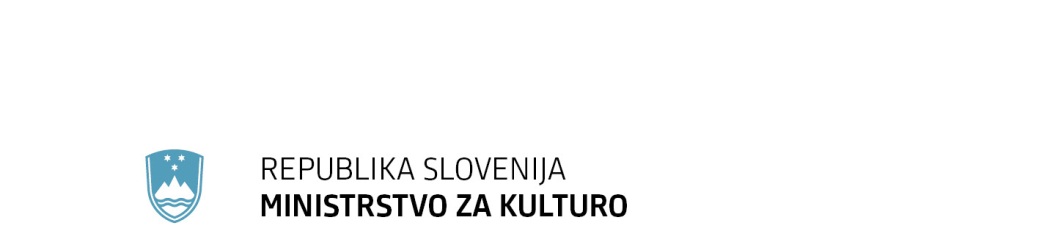 Maistrova ulica 10, 1000 Ljubljana	T: 01 369 59 00	F: 01 369 59 01	E: gp.mk@gov.si	www.mk.gov.siPRILOGA 1PREDLOG[EVA: 2016-3340-0052]Na podlagi šestega odstavka 21. člena Zakona o Vladi Republike Slovenije (Uradni list RS, št. 24/05 – uradno prečiščeno besedilo, 109/08 in 38/10 – ZUKN, 8/12, 21/13, 47/13 – ZDU-1G in 65/14) in četrtega odstavka 82.a člena Zakona o uresničevanju javnega interesa za kulturo (Uradni list RS, št. 77/07 – uradno prečiščeno besedilo, 56/08, 4/10, 20/11, 111/13 in 68/16) je Vlada Republike Slovenije na ... seji dne ... sprejela naslednji SKLEP:Vlada Republike Slovenije je izdala Uredbo o določitvi višine dnevnega nadomestila za čas zadržanosti od dela zaradi bolezni za samozaposlene v kulturi za polni delovni čas za leto 2017 in jo objavi v Uradnem listu Republike Slovenije.                                                                                                     Mag. Lilijana KozlovičGENERALNA SEKRETARKA Sklep prejmejo: Ministrstvo za kulturo, Ministrstvo za finance,Služba Vlade Republike Slovenije za zakonodajo.Številka: 0070-28/2016/8Številka: 0070-28/2016/8Številka: 0070-28/2016/8Številka: 0070-28/2016/8Številka: 0070-28/2016/8Številka: 0070-28/2016/8Številka: 0070-28/2016/8Številka: 0070-28/2016/8Številka: 0070-28/2016/8Ljubljana,  13. 1. 2017Ljubljana,  13. 1. 2017Ljubljana,  13. 1. 2017Ljubljana,  13. 1. 2017Ljubljana,  13. 1. 2017Ljubljana,  13. 1. 2017Ljubljana,  13. 1. 2017Ljubljana,  13. 1. 2017Ljubljana,  13. 1. 2017EVA 2016-3340-0052EVA 2016-3340-0052EVA 2016-3340-0052EVA 2016-3340-0052EVA 2016-3340-0052EVA 2016-3340-0052EVA 2016-3340-0052EVA 2016-3340-0052EVA 2016-3340-0052GENERALNI SEKRETARIAT VLADE REPUBLIKE SLOVENIJEGp.gs@gov.siGENERALNI SEKRETARIAT VLADE REPUBLIKE SLOVENIJEGp.gs@gov.siGENERALNI SEKRETARIAT VLADE REPUBLIKE SLOVENIJEGp.gs@gov.siGENERALNI SEKRETARIAT VLADE REPUBLIKE SLOVENIJEGp.gs@gov.siGENERALNI SEKRETARIAT VLADE REPUBLIKE SLOVENIJEGp.gs@gov.siGENERALNI SEKRETARIAT VLADE REPUBLIKE SLOVENIJEGp.gs@gov.siGENERALNI SEKRETARIAT VLADE REPUBLIKE SLOVENIJEGp.gs@gov.siGENERALNI SEKRETARIAT VLADE REPUBLIKE SLOVENIJEGp.gs@gov.siGENERALNI SEKRETARIAT VLADE REPUBLIKE SLOVENIJEGp.gs@gov.siZADEVA: Uredba o določitvi višine dnevnega nadomestila za čas zadržanosti od dela zaradi bolezni za samozaposlene v kulturi za polni delovni čas za leto 2017 – predlog za obravnavo ZADEVA: Uredba o določitvi višine dnevnega nadomestila za čas zadržanosti od dela zaradi bolezni za samozaposlene v kulturi za polni delovni čas za leto 2017 – predlog za obravnavo ZADEVA: Uredba o določitvi višine dnevnega nadomestila za čas zadržanosti od dela zaradi bolezni za samozaposlene v kulturi za polni delovni čas za leto 2017 – predlog za obravnavo ZADEVA: Uredba o določitvi višine dnevnega nadomestila za čas zadržanosti od dela zaradi bolezni za samozaposlene v kulturi za polni delovni čas za leto 2017 – predlog za obravnavo ZADEVA: Uredba o določitvi višine dnevnega nadomestila za čas zadržanosti od dela zaradi bolezni za samozaposlene v kulturi za polni delovni čas za leto 2017 – predlog za obravnavo ZADEVA: Uredba o določitvi višine dnevnega nadomestila za čas zadržanosti od dela zaradi bolezni za samozaposlene v kulturi za polni delovni čas za leto 2017 – predlog za obravnavo ZADEVA: Uredba o določitvi višine dnevnega nadomestila za čas zadržanosti od dela zaradi bolezni za samozaposlene v kulturi za polni delovni čas za leto 2017 – predlog za obravnavo ZADEVA: Uredba o določitvi višine dnevnega nadomestila za čas zadržanosti od dela zaradi bolezni za samozaposlene v kulturi za polni delovni čas za leto 2017 – predlog za obravnavo ZADEVA: Uredba o določitvi višine dnevnega nadomestila za čas zadržanosti od dela zaradi bolezni za samozaposlene v kulturi za polni delovni čas za leto 2017 – predlog za obravnavo ZADEVA: Uredba o določitvi višine dnevnega nadomestila za čas zadržanosti od dela zaradi bolezni za samozaposlene v kulturi za polni delovni čas za leto 2017 – predlog za obravnavo ZADEVA: Uredba o določitvi višine dnevnega nadomestila za čas zadržanosti od dela zaradi bolezni za samozaposlene v kulturi za polni delovni čas za leto 2017 – predlog za obravnavo ZADEVA: Uredba o določitvi višine dnevnega nadomestila za čas zadržanosti od dela zaradi bolezni za samozaposlene v kulturi za polni delovni čas za leto 2017 – predlog za obravnavo ZADEVA: Uredba o določitvi višine dnevnega nadomestila za čas zadržanosti od dela zaradi bolezni za samozaposlene v kulturi za polni delovni čas za leto 2017 – predlog za obravnavo ZADEVA: Uredba o določitvi višine dnevnega nadomestila za čas zadržanosti od dela zaradi bolezni za samozaposlene v kulturi za polni delovni čas za leto 2017 – predlog za obravnavo ZADEVA: Uredba o določitvi višine dnevnega nadomestila za čas zadržanosti od dela zaradi bolezni za samozaposlene v kulturi za polni delovni čas za leto 2017 – predlog za obravnavo ZADEVA: Uredba o določitvi višine dnevnega nadomestila za čas zadržanosti od dela zaradi bolezni za samozaposlene v kulturi za polni delovni čas za leto 2017 – predlog za obravnavo 1. Predlog sklepov vlade:1. Predlog sklepov vlade:1. Predlog sklepov vlade:1. Predlog sklepov vlade:1. Predlog sklepov vlade:1. Predlog sklepov vlade:1. Predlog sklepov vlade:1. Predlog sklepov vlade:1. Predlog sklepov vlade:1. Predlog sklepov vlade:1. Predlog sklepov vlade:1. Predlog sklepov vlade:1. Predlog sklepov vlade:1. Predlog sklepov vlade:1. Predlog sklepov vlade:1. Predlog sklepov vlade:Na podlagi šestega odstavka 21. člena Zakona o Vladi Republike Slovenije (Uradni list RS, št. 24/05 – uradno prečiščeno besedilo, 109/08 in 38/10 – ZUKN, 8/12, 21/13, 47/13 – ZDU-1G in 65/14) in četrtega odstavka 82.a člena Zakona o uresničevanju javnega interesa za kulturo (Uradni list RS, št. 77/07 – uradno prečiščeno besedilo, 56/08, 4/10, 20/11, 111/13 in 68/16) je Vlada Republike Slovenije na ... seji dne ... sprejela naslednji sklep:Vlada Republike Slovenije je izdala Uredbo o določitvi višine dnevnega nadomestila za čas zadržanosti od dela zaradi bolezni za samozaposlene v kulturi za polni delovni čas za leto 2017 in jo objavi v Uradnem listu Republike Slovenije.                                                                                                 Mag. Lilijana KozlovičGENERALNA SEKRETARKA Sklep prejmejo: Ministrstvo za finance,Služba Vlade RS za zakonodajo,Ministrstvo za kulturo.Na podlagi šestega odstavka 21. člena Zakona o Vladi Republike Slovenije (Uradni list RS, št. 24/05 – uradno prečiščeno besedilo, 109/08 in 38/10 – ZUKN, 8/12, 21/13, 47/13 – ZDU-1G in 65/14) in četrtega odstavka 82.a člena Zakona o uresničevanju javnega interesa za kulturo (Uradni list RS, št. 77/07 – uradno prečiščeno besedilo, 56/08, 4/10, 20/11, 111/13 in 68/16) je Vlada Republike Slovenije na ... seji dne ... sprejela naslednji sklep:Vlada Republike Slovenije je izdala Uredbo o določitvi višine dnevnega nadomestila za čas zadržanosti od dela zaradi bolezni za samozaposlene v kulturi za polni delovni čas za leto 2017 in jo objavi v Uradnem listu Republike Slovenije.                                                                                                 Mag. Lilijana KozlovičGENERALNA SEKRETARKA Sklep prejmejo: Ministrstvo za finance,Služba Vlade RS za zakonodajo,Ministrstvo za kulturo.Na podlagi šestega odstavka 21. člena Zakona o Vladi Republike Slovenije (Uradni list RS, št. 24/05 – uradno prečiščeno besedilo, 109/08 in 38/10 – ZUKN, 8/12, 21/13, 47/13 – ZDU-1G in 65/14) in četrtega odstavka 82.a člena Zakona o uresničevanju javnega interesa za kulturo (Uradni list RS, št. 77/07 – uradno prečiščeno besedilo, 56/08, 4/10, 20/11, 111/13 in 68/16) je Vlada Republike Slovenije na ... seji dne ... sprejela naslednji sklep:Vlada Republike Slovenije je izdala Uredbo o določitvi višine dnevnega nadomestila za čas zadržanosti od dela zaradi bolezni za samozaposlene v kulturi za polni delovni čas za leto 2017 in jo objavi v Uradnem listu Republike Slovenije.                                                                                                 Mag. Lilijana KozlovičGENERALNA SEKRETARKA Sklep prejmejo: Ministrstvo za finance,Služba Vlade RS za zakonodajo,Ministrstvo za kulturo.Na podlagi šestega odstavka 21. člena Zakona o Vladi Republike Slovenije (Uradni list RS, št. 24/05 – uradno prečiščeno besedilo, 109/08 in 38/10 – ZUKN, 8/12, 21/13, 47/13 – ZDU-1G in 65/14) in četrtega odstavka 82.a člena Zakona o uresničevanju javnega interesa za kulturo (Uradni list RS, št. 77/07 – uradno prečiščeno besedilo, 56/08, 4/10, 20/11, 111/13 in 68/16) je Vlada Republike Slovenije na ... seji dne ... sprejela naslednji sklep:Vlada Republike Slovenije je izdala Uredbo o določitvi višine dnevnega nadomestila za čas zadržanosti od dela zaradi bolezni za samozaposlene v kulturi za polni delovni čas za leto 2017 in jo objavi v Uradnem listu Republike Slovenije.                                                                                                 Mag. Lilijana KozlovičGENERALNA SEKRETARKA Sklep prejmejo: Ministrstvo za finance,Služba Vlade RS za zakonodajo,Ministrstvo za kulturo.Na podlagi šestega odstavka 21. člena Zakona o Vladi Republike Slovenije (Uradni list RS, št. 24/05 – uradno prečiščeno besedilo, 109/08 in 38/10 – ZUKN, 8/12, 21/13, 47/13 – ZDU-1G in 65/14) in četrtega odstavka 82.a člena Zakona o uresničevanju javnega interesa za kulturo (Uradni list RS, št. 77/07 – uradno prečiščeno besedilo, 56/08, 4/10, 20/11, 111/13 in 68/16) je Vlada Republike Slovenije na ... seji dne ... sprejela naslednji sklep:Vlada Republike Slovenije je izdala Uredbo o določitvi višine dnevnega nadomestila za čas zadržanosti od dela zaradi bolezni za samozaposlene v kulturi za polni delovni čas za leto 2017 in jo objavi v Uradnem listu Republike Slovenije.                                                                                                 Mag. Lilijana KozlovičGENERALNA SEKRETARKA Sklep prejmejo: Ministrstvo za finance,Služba Vlade RS za zakonodajo,Ministrstvo za kulturo.Na podlagi šestega odstavka 21. člena Zakona o Vladi Republike Slovenije (Uradni list RS, št. 24/05 – uradno prečiščeno besedilo, 109/08 in 38/10 – ZUKN, 8/12, 21/13, 47/13 – ZDU-1G in 65/14) in četrtega odstavka 82.a člena Zakona o uresničevanju javnega interesa za kulturo (Uradni list RS, št. 77/07 – uradno prečiščeno besedilo, 56/08, 4/10, 20/11, 111/13 in 68/16) je Vlada Republike Slovenije na ... seji dne ... sprejela naslednji sklep:Vlada Republike Slovenije je izdala Uredbo o določitvi višine dnevnega nadomestila za čas zadržanosti od dela zaradi bolezni za samozaposlene v kulturi za polni delovni čas za leto 2017 in jo objavi v Uradnem listu Republike Slovenije.                                                                                                 Mag. Lilijana KozlovičGENERALNA SEKRETARKA Sklep prejmejo: Ministrstvo za finance,Služba Vlade RS za zakonodajo,Ministrstvo za kulturo.Na podlagi šestega odstavka 21. člena Zakona o Vladi Republike Slovenije (Uradni list RS, št. 24/05 – uradno prečiščeno besedilo, 109/08 in 38/10 – ZUKN, 8/12, 21/13, 47/13 – ZDU-1G in 65/14) in četrtega odstavka 82.a člena Zakona o uresničevanju javnega interesa za kulturo (Uradni list RS, št. 77/07 – uradno prečiščeno besedilo, 56/08, 4/10, 20/11, 111/13 in 68/16) je Vlada Republike Slovenije na ... seji dne ... sprejela naslednji sklep:Vlada Republike Slovenije je izdala Uredbo o določitvi višine dnevnega nadomestila za čas zadržanosti od dela zaradi bolezni za samozaposlene v kulturi za polni delovni čas za leto 2017 in jo objavi v Uradnem listu Republike Slovenije.                                                                                                 Mag. Lilijana KozlovičGENERALNA SEKRETARKA Sklep prejmejo: Ministrstvo za finance,Služba Vlade RS za zakonodajo,Ministrstvo za kulturo.Na podlagi šestega odstavka 21. člena Zakona o Vladi Republike Slovenije (Uradni list RS, št. 24/05 – uradno prečiščeno besedilo, 109/08 in 38/10 – ZUKN, 8/12, 21/13, 47/13 – ZDU-1G in 65/14) in četrtega odstavka 82.a člena Zakona o uresničevanju javnega interesa za kulturo (Uradni list RS, št. 77/07 – uradno prečiščeno besedilo, 56/08, 4/10, 20/11, 111/13 in 68/16) je Vlada Republike Slovenije na ... seji dne ... sprejela naslednji sklep:Vlada Republike Slovenije je izdala Uredbo o določitvi višine dnevnega nadomestila za čas zadržanosti od dela zaradi bolezni za samozaposlene v kulturi za polni delovni čas za leto 2017 in jo objavi v Uradnem listu Republike Slovenije.                                                                                                 Mag. Lilijana KozlovičGENERALNA SEKRETARKA Sklep prejmejo: Ministrstvo za finance,Služba Vlade RS za zakonodajo,Ministrstvo za kulturo.Na podlagi šestega odstavka 21. člena Zakona o Vladi Republike Slovenije (Uradni list RS, št. 24/05 – uradno prečiščeno besedilo, 109/08 in 38/10 – ZUKN, 8/12, 21/13, 47/13 – ZDU-1G in 65/14) in četrtega odstavka 82.a člena Zakona o uresničevanju javnega interesa za kulturo (Uradni list RS, št. 77/07 – uradno prečiščeno besedilo, 56/08, 4/10, 20/11, 111/13 in 68/16) je Vlada Republike Slovenije na ... seji dne ... sprejela naslednji sklep:Vlada Republike Slovenije je izdala Uredbo o določitvi višine dnevnega nadomestila za čas zadržanosti od dela zaradi bolezni za samozaposlene v kulturi za polni delovni čas za leto 2017 in jo objavi v Uradnem listu Republike Slovenije.                                                                                                 Mag. Lilijana KozlovičGENERALNA SEKRETARKA Sklep prejmejo: Ministrstvo za finance,Služba Vlade RS za zakonodajo,Ministrstvo za kulturo.Na podlagi šestega odstavka 21. člena Zakona o Vladi Republike Slovenije (Uradni list RS, št. 24/05 – uradno prečiščeno besedilo, 109/08 in 38/10 – ZUKN, 8/12, 21/13, 47/13 – ZDU-1G in 65/14) in četrtega odstavka 82.a člena Zakona o uresničevanju javnega interesa za kulturo (Uradni list RS, št. 77/07 – uradno prečiščeno besedilo, 56/08, 4/10, 20/11, 111/13 in 68/16) je Vlada Republike Slovenije na ... seji dne ... sprejela naslednji sklep:Vlada Republike Slovenije je izdala Uredbo o določitvi višine dnevnega nadomestila za čas zadržanosti od dela zaradi bolezni za samozaposlene v kulturi za polni delovni čas za leto 2017 in jo objavi v Uradnem listu Republike Slovenije.                                                                                                 Mag. Lilijana KozlovičGENERALNA SEKRETARKA Sklep prejmejo: Ministrstvo za finance,Služba Vlade RS za zakonodajo,Ministrstvo za kulturo.Na podlagi šestega odstavka 21. člena Zakona o Vladi Republike Slovenije (Uradni list RS, št. 24/05 – uradno prečiščeno besedilo, 109/08 in 38/10 – ZUKN, 8/12, 21/13, 47/13 – ZDU-1G in 65/14) in četrtega odstavka 82.a člena Zakona o uresničevanju javnega interesa za kulturo (Uradni list RS, št. 77/07 – uradno prečiščeno besedilo, 56/08, 4/10, 20/11, 111/13 in 68/16) je Vlada Republike Slovenije na ... seji dne ... sprejela naslednji sklep:Vlada Republike Slovenije je izdala Uredbo o določitvi višine dnevnega nadomestila za čas zadržanosti od dela zaradi bolezni za samozaposlene v kulturi za polni delovni čas za leto 2017 in jo objavi v Uradnem listu Republike Slovenije.                                                                                                 Mag. Lilijana KozlovičGENERALNA SEKRETARKA Sklep prejmejo: Ministrstvo za finance,Služba Vlade RS za zakonodajo,Ministrstvo za kulturo.Na podlagi šestega odstavka 21. člena Zakona o Vladi Republike Slovenije (Uradni list RS, št. 24/05 – uradno prečiščeno besedilo, 109/08 in 38/10 – ZUKN, 8/12, 21/13, 47/13 – ZDU-1G in 65/14) in četrtega odstavka 82.a člena Zakona o uresničevanju javnega interesa za kulturo (Uradni list RS, št. 77/07 – uradno prečiščeno besedilo, 56/08, 4/10, 20/11, 111/13 in 68/16) je Vlada Republike Slovenije na ... seji dne ... sprejela naslednji sklep:Vlada Republike Slovenije je izdala Uredbo o določitvi višine dnevnega nadomestila za čas zadržanosti od dela zaradi bolezni za samozaposlene v kulturi za polni delovni čas za leto 2017 in jo objavi v Uradnem listu Republike Slovenije.                                                                                                 Mag. Lilijana KozlovičGENERALNA SEKRETARKA Sklep prejmejo: Ministrstvo za finance,Služba Vlade RS za zakonodajo,Ministrstvo za kulturo.Na podlagi šestega odstavka 21. člena Zakona o Vladi Republike Slovenije (Uradni list RS, št. 24/05 – uradno prečiščeno besedilo, 109/08 in 38/10 – ZUKN, 8/12, 21/13, 47/13 – ZDU-1G in 65/14) in četrtega odstavka 82.a člena Zakona o uresničevanju javnega interesa za kulturo (Uradni list RS, št. 77/07 – uradno prečiščeno besedilo, 56/08, 4/10, 20/11, 111/13 in 68/16) je Vlada Republike Slovenije na ... seji dne ... sprejela naslednji sklep:Vlada Republike Slovenije je izdala Uredbo o določitvi višine dnevnega nadomestila za čas zadržanosti od dela zaradi bolezni za samozaposlene v kulturi za polni delovni čas za leto 2017 in jo objavi v Uradnem listu Republike Slovenije.                                                                                                 Mag. Lilijana KozlovičGENERALNA SEKRETARKA Sklep prejmejo: Ministrstvo za finance,Služba Vlade RS za zakonodajo,Ministrstvo za kulturo.Na podlagi šestega odstavka 21. člena Zakona o Vladi Republike Slovenije (Uradni list RS, št. 24/05 – uradno prečiščeno besedilo, 109/08 in 38/10 – ZUKN, 8/12, 21/13, 47/13 – ZDU-1G in 65/14) in četrtega odstavka 82.a člena Zakona o uresničevanju javnega interesa za kulturo (Uradni list RS, št. 77/07 – uradno prečiščeno besedilo, 56/08, 4/10, 20/11, 111/13 in 68/16) je Vlada Republike Slovenije na ... seji dne ... sprejela naslednji sklep:Vlada Republike Slovenije je izdala Uredbo o določitvi višine dnevnega nadomestila za čas zadržanosti od dela zaradi bolezni za samozaposlene v kulturi za polni delovni čas za leto 2017 in jo objavi v Uradnem listu Republike Slovenije.                                                                                                 Mag. Lilijana KozlovičGENERALNA SEKRETARKA Sklep prejmejo: Ministrstvo za finance,Služba Vlade RS za zakonodajo,Ministrstvo za kulturo.Na podlagi šestega odstavka 21. člena Zakona o Vladi Republike Slovenije (Uradni list RS, št. 24/05 – uradno prečiščeno besedilo, 109/08 in 38/10 – ZUKN, 8/12, 21/13, 47/13 – ZDU-1G in 65/14) in četrtega odstavka 82.a člena Zakona o uresničevanju javnega interesa za kulturo (Uradni list RS, št. 77/07 – uradno prečiščeno besedilo, 56/08, 4/10, 20/11, 111/13 in 68/16) je Vlada Republike Slovenije na ... seji dne ... sprejela naslednji sklep:Vlada Republike Slovenije je izdala Uredbo o določitvi višine dnevnega nadomestila za čas zadržanosti od dela zaradi bolezni za samozaposlene v kulturi za polni delovni čas za leto 2017 in jo objavi v Uradnem listu Republike Slovenije.                                                                                                 Mag. Lilijana KozlovičGENERALNA SEKRETARKA Sklep prejmejo: Ministrstvo za finance,Služba Vlade RS za zakonodajo,Ministrstvo za kulturo.Na podlagi šestega odstavka 21. člena Zakona o Vladi Republike Slovenije (Uradni list RS, št. 24/05 – uradno prečiščeno besedilo, 109/08 in 38/10 – ZUKN, 8/12, 21/13, 47/13 – ZDU-1G in 65/14) in četrtega odstavka 82.a člena Zakona o uresničevanju javnega interesa za kulturo (Uradni list RS, št. 77/07 – uradno prečiščeno besedilo, 56/08, 4/10, 20/11, 111/13 in 68/16) je Vlada Republike Slovenije na ... seji dne ... sprejela naslednji sklep:Vlada Republike Slovenije je izdala Uredbo o določitvi višine dnevnega nadomestila za čas zadržanosti od dela zaradi bolezni za samozaposlene v kulturi za polni delovni čas za leto 2017 in jo objavi v Uradnem listu Republike Slovenije.                                                                                                 Mag. Lilijana KozlovičGENERALNA SEKRETARKA Sklep prejmejo: Ministrstvo za finance,Služba Vlade RS za zakonodajo,Ministrstvo za kulturo.2. Predlog za obravnavo predloga zakona po nujnem ali skrajšanem postopku v državnem zboru z obrazložitvijo razlogov:2. Predlog za obravnavo predloga zakona po nujnem ali skrajšanem postopku v državnem zboru z obrazložitvijo razlogov:2. Predlog za obravnavo predloga zakona po nujnem ali skrajšanem postopku v državnem zboru z obrazložitvijo razlogov:2. Predlog za obravnavo predloga zakona po nujnem ali skrajšanem postopku v državnem zboru z obrazložitvijo razlogov:2. Predlog za obravnavo predloga zakona po nujnem ali skrajšanem postopku v državnem zboru z obrazložitvijo razlogov:2. Predlog za obravnavo predloga zakona po nujnem ali skrajšanem postopku v državnem zboru z obrazložitvijo razlogov:2. Predlog za obravnavo predloga zakona po nujnem ali skrajšanem postopku v državnem zboru z obrazložitvijo razlogov:2. Predlog za obravnavo predloga zakona po nujnem ali skrajšanem postopku v državnem zboru z obrazložitvijo razlogov:2. Predlog za obravnavo predloga zakona po nujnem ali skrajšanem postopku v državnem zboru z obrazložitvijo razlogov:2. Predlog za obravnavo predloga zakona po nujnem ali skrajšanem postopku v državnem zboru z obrazložitvijo razlogov:2. Predlog za obravnavo predloga zakona po nujnem ali skrajšanem postopku v državnem zboru z obrazložitvijo razlogov:2. Predlog za obravnavo predloga zakona po nujnem ali skrajšanem postopku v državnem zboru z obrazložitvijo razlogov:2. Predlog za obravnavo predloga zakona po nujnem ali skrajšanem postopku v državnem zboru z obrazložitvijo razlogov:2. Predlog za obravnavo predloga zakona po nujnem ali skrajšanem postopku v državnem zboru z obrazložitvijo razlogov:2. Predlog za obravnavo predloga zakona po nujnem ali skrajšanem postopku v državnem zboru z obrazložitvijo razlogov:2. Predlog za obravnavo predloga zakona po nujnem ali skrajšanem postopku v državnem zboru z obrazložitvijo razlogov:(Navedite razloge, razen za predlog zakona o ratifikaciji mednarodne pogodbe, ki se obravnava po nujnem postopku – 169. člen Poslovnika Državnega zbora.)(Navedite razloge, razen za predlog zakona o ratifikaciji mednarodne pogodbe, ki se obravnava po nujnem postopku – 169. člen Poslovnika Državnega zbora.)(Navedite razloge, razen za predlog zakona o ratifikaciji mednarodne pogodbe, ki se obravnava po nujnem postopku – 169. člen Poslovnika Državnega zbora.)(Navedite razloge, razen za predlog zakona o ratifikaciji mednarodne pogodbe, ki se obravnava po nujnem postopku – 169. člen Poslovnika Državnega zbora.)(Navedite razloge, razen za predlog zakona o ratifikaciji mednarodne pogodbe, ki se obravnava po nujnem postopku – 169. člen Poslovnika Državnega zbora.)(Navedite razloge, razen za predlog zakona o ratifikaciji mednarodne pogodbe, ki se obravnava po nujnem postopku – 169. člen Poslovnika Državnega zbora.)(Navedite razloge, razen za predlog zakona o ratifikaciji mednarodne pogodbe, ki se obravnava po nujnem postopku – 169. člen Poslovnika Državnega zbora.)(Navedite razloge, razen za predlog zakona o ratifikaciji mednarodne pogodbe, ki se obravnava po nujnem postopku – 169. člen Poslovnika Državnega zbora.)(Navedite razloge, razen za predlog zakona o ratifikaciji mednarodne pogodbe, ki se obravnava po nujnem postopku – 169. člen Poslovnika Državnega zbora.)(Navedite razloge, razen za predlog zakona o ratifikaciji mednarodne pogodbe, ki se obravnava po nujnem postopku – 169. člen Poslovnika Državnega zbora.)(Navedite razloge, razen za predlog zakona o ratifikaciji mednarodne pogodbe, ki se obravnava po nujnem postopku – 169. člen Poslovnika Državnega zbora.)(Navedite razloge, razen za predlog zakona o ratifikaciji mednarodne pogodbe, ki se obravnava po nujnem postopku – 169. člen Poslovnika Državnega zbora.)(Navedite razloge, razen za predlog zakona o ratifikaciji mednarodne pogodbe, ki se obravnava po nujnem postopku – 169. člen Poslovnika Državnega zbora.)(Navedite razloge, razen za predlog zakona o ratifikaciji mednarodne pogodbe, ki se obravnava po nujnem postopku – 169. člen Poslovnika Državnega zbora.)(Navedite razloge, razen za predlog zakona o ratifikaciji mednarodne pogodbe, ki se obravnava po nujnem postopku – 169. člen Poslovnika Državnega zbora.)(Navedite razloge, razen za predlog zakona o ratifikaciji mednarodne pogodbe, ki se obravnava po nujnem postopku – 169. člen Poslovnika Državnega zbora.)3.a Osebe, odgovorne za strokovno pripravo in usklajenost gradiva:3.a Osebe, odgovorne za strokovno pripravo in usklajenost gradiva:3.a Osebe, odgovorne za strokovno pripravo in usklajenost gradiva:3.a Osebe, odgovorne za strokovno pripravo in usklajenost gradiva:3.a Osebe, odgovorne za strokovno pripravo in usklajenost gradiva:3.a Osebe, odgovorne za strokovno pripravo in usklajenost gradiva:3.a Osebe, odgovorne za strokovno pripravo in usklajenost gradiva:3.a Osebe, odgovorne za strokovno pripravo in usklajenost gradiva:3.a Osebe, odgovorne za strokovno pripravo in usklajenost gradiva:3.a Osebe, odgovorne za strokovno pripravo in usklajenost gradiva:3.a Osebe, odgovorne za strokovno pripravo in usklajenost gradiva:3.a Osebe, odgovorne za strokovno pripravo in usklajenost gradiva:3.a Osebe, odgovorne za strokovno pripravo in usklajenost gradiva:3.a Osebe, odgovorne za strokovno pripravo in usklajenost gradiva:3.a Osebe, odgovorne za strokovno pripravo in usklajenost gradiva:3.a Osebe, odgovorne za strokovno pripravo in usklajenost gradiva:Biserka Močnik, generalna direktorica Direktorata za ustvarjalnost,Metka Šošterič, vodja Sektorja za statusne zadeve Ministrstva za kulturo,Mojca Jurič, podsekretarka, Sektor za statusne zadeve Ministrstva za kulturo.Biserka Močnik, generalna direktorica Direktorata za ustvarjalnost,Metka Šošterič, vodja Sektorja za statusne zadeve Ministrstva za kulturo,Mojca Jurič, podsekretarka, Sektor za statusne zadeve Ministrstva za kulturo.Biserka Močnik, generalna direktorica Direktorata za ustvarjalnost,Metka Šošterič, vodja Sektorja za statusne zadeve Ministrstva za kulturo,Mojca Jurič, podsekretarka, Sektor za statusne zadeve Ministrstva za kulturo.Biserka Močnik, generalna direktorica Direktorata za ustvarjalnost,Metka Šošterič, vodja Sektorja za statusne zadeve Ministrstva za kulturo,Mojca Jurič, podsekretarka, Sektor za statusne zadeve Ministrstva za kulturo.Biserka Močnik, generalna direktorica Direktorata za ustvarjalnost,Metka Šošterič, vodja Sektorja za statusne zadeve Ministrstva za kulturo,Mojca Jurič, podsekretarka, Sektor za statusne zadeve Ministrstva za kulturo.Biserka Močnik, generalna direktorica Direktorata za ustvarjalnost,Metka Šošterič, vodja Sektorja za statusne zadeve Ministrstva za kulturo,Mojca Jurič, podsekretarka, Sektor za statusne zadeve Ministrstva za kulturo.Biserka Močnik, generalna direktorica Direktorata za ustvarjalnost,Metka Šošterič, vodja Sektorja za statusne zadeve Ministrstva za kulturo,Mojca Jurič, podsekretarka, Sektor za statusne zadeve Ministrstva za kulturo.Biserka Močnik, generalna direktorica Direktorata za ustvarjalnost,Metka Šošterič, vodja Sektorja za statusne zadeve Ministrstva za kulturo,Mojca Jurič, podsekretarka, Sektor za statusne zadeve Ministrstva za kulturo.Biserka Močnik, generalna direktorica Direktorata za ustvarjalnost,Metka Šošterič, vodja Sektorja za statusne zadeve Ministrstva za kulturo,Mojca Jurič, podsekretarka, Sektor za statusne zadeve Ministrstva za kulturo.Biserka Močnik, generalna direktorica Direktorata za ustvarjalnost,Metka Šošterič, vodja Sektorja za statusne zadeve Ministrstva za kulturo,Mojca Jurič, podsekretarka, Sektor za statusne zadeve Ministrstva za kulturo.Biserka Močnik, generalna direktorica Direktorata za ustvarjalnost,Metka Šošterič, vodja Sektorja za statusne zadeve Ministrstva za kulturo,Mojca Jurič, podsekretarka, Sektor za statusne zadeve Ministrstva za kulturo.Biserka Močnik, generalna direktorica Direktorata za ustvarjalnost,Metka Šošterič, vodja Sektorja za statusne zadeve Ministrstva za kulturo,Mojca Jurič, podsekretarka, Sektor za statusne zadeve Ministrstva za kulturo.Biserka Močnik, generalna direktorica Direktorata za ustvarjalnost,Metka Šošterič, vodja Sektorja za statusne zadeve Ministrstva za kulturo,Mojca Jurič, podsekretarka, Sektor za statusne zadeve Ministrstva za kulturo.Biserka Močnik, generalna direktorica Direktorata za ustvarjalnost,Metka Šošterič, vodja Sektorja za statusne zadeve Ministrstva za kulturo,Mojca Jurič, podsekretarka, Sektor za statusne zadeve Ministrstva za kulturo.Biserka Močnik, generalna direktorica Direktorata za ustvarjalnost,Metka Šošterič, vodja Sektorja za statusne zadeve Ministrstva za kulturo,Mojca Jurič, podsekretarka, Sektor za statusne zadeve Ministrstva za kulturo.Biserka Močnik, generalna direktorica Direktorata za ustvarjalnost,Metka Šošterič, vodja Sektorja za statusne zadeve Ministrstva za kulturo,Mojca Jurič, podsekretarka, Sektor za statusne zadeve Ministrstva za kulturo.3.b Zunanji strokovnjaki, ki so sodelovali pri pripravi dela ali celotnega gradiva:3.b Zunanji strokovnjaki, ki so sodelovali pri pripravi dela ali celotnega gradiva:3.b Zunanji strokovnjaki, ki so sodelovali pri pripravi dela ali celotnega gradiva:3.b Zunanji strokovnjaki, ki so sodelovali pri pripravi dela ali celotnega gradiva:3.b Zunanji strokovnjaki, ki so sodelovali pri pripravi dela ali celotnega gradiva:3.b Zunanji strokovnjaki, ki so sodelovali pri pripravi dela ali celotnega gradiva:3.b Zunanji strokovnjaki, ki so sodelovali pri pripravi dela ali celotnega gradiva:3.b Zunanji strokovnjaki, ki so sodelovali pri pripravi dela ali celotnega gradiva:3.b Zunanji strokovnjaki, ki so sodelovali pri pripravi dela ali celotnega gradiva:3.b Zunanji strokovnjaki, ki so sodelovali pri pripravi dela ali celotnega gradiva:3.b Zunanji strokovnjaki, ki so sodelovali pri pripravi dela ali celotnega gradiva:3.b Zunanji strokovnjaki, ki so sodelovali pri pripravi dela ali celotnega gradiva:3.b Zunanji strokovnjaki, ki so sodelovali pri pripravi dela ali celotnega gradiva:3.b Zunanji strokovnjaki, ki so sodelovali pri pripravi dela ali celotnega gradiva:3.b Zunanji strokovnjaki, ki so sodelovali pri pripravi dela ali celotnega gradiva:3.b Zunanji strokovnjaki, ki so sodelovali pri pripravi dela ali celotnega gradiva:(Navedite imena in priimke ter imena pravnih oseb.)(Navedite s tem povezane stroške, ki bremenijo javnofinančna sredstva.)(Navedite imena in priimke ter imena pravnih oseb.)(Navedite s tem povezane stroške, ki bremenijo javnofinančna sredstva.)(Navedite imena in priimke ter imena pravnih oseb.)(Navedite s tem povezane stroške, ki bremenijo javnofinančna sredstva.)(Navedite imena in priimke ter imena pravnih oseb.)(Navedite s tem povezane stroške, ki bremenijo javnofinančna sredstva.)(Navedite imena in priimke ter imena pravnih oseb.)(Navedite s tem povezane stroške, ki bremenijo javnofinančna sredstva.)(Navedite imena in priimke ter imena pravnih oseb.)(Navedite s tem povezane stroške, ki bremenijo javnofinančna sredstva.)(Navedite imena in priimke ter imena pravnih oseb.)(Navedite s tem povezane stroške, ki bremenijo javnofinančna sredstva.)(Navedite imena in priimke ter imena pravnih oseb.)(Navedite s tem povezane stroške, ki bremenijo javnofinančna sredstva.)(Navedite imena in priimke ter imena pravnih oseb.)(Navedite s tem povezane stroške, ki bremenijo javnofinančna sredstva.)(Navedite imena in priimke ter imena pravnih oseb.)(Navedite s tem povezane stroške, ki bremenijo javnofinančna sredstva.)(Navedite imena in priimke ter imena pravnih oseb.)(Navedite s tem povezane stroške, ki bremenijo javnofinančna sredstva.)(Navedite imena in priimke ter imena pravnih oseb.)(Navedite s tem povezane stroške, ki bremenijo javnofinančna sredstva.)(Navedite imena in priimke ter imena pravnih oseb.)(Navedite s tem povezane stroške, ki bremenijo javnofinančna sredstva.)(Navedite imena in priimke ter imena pravnih oseb.)(Navedite s tem povezane stroške, ki bremenijo javnofinančna sredstva.)(Navedite imena in priimke ter imena pravnih oseb.)(Navedite s tem povezane stroške, ki bremenijo javnofinančna sredstva.)(Navedite imena in priimke ter imena pravnih oseb.)(Navedite s tem povezane stroške, ki bremenijo javnofinančna sredstva.)4. Predstavniki vlade, ki bodo sodelovali pri delu državnega zbora:4. Predstavniki vlade, ki bodo sodelovali pri delu državnega zbora:4. Predstavniki vlade, ki bodo sodelovali pri delu državnega zbora:4. Predstavniki vlade, ki bodo sodelovali pri delu državnega zbora:4. Predstavniki vlade, ki bodo sodelovali pri delu državnega zbora:4. Predstavniki vlade, ki bodo sodelovali pri delu državnega zbora:4. Predstavniki vlade, ki bodo sodelovali pri delu državnega zbora:4. Predstavniki vlade, ki bodo sodelovali pri delu državnega zbora:4. Predstavniki vlade, ki bodo sodelovali pri delu državnega zbora:4. Predstavniki vlade, ki bodo sodelovali pri delu državnega zbora:4. Predstavniki vlade, ki bodo sodelovali pri delu državnega zbora:4. Predstavniki vlade, ki bodo sodelovali pri delu državnega zbora:4. Predstavniki vlade, ki bodo sodelovali pri delu državnega zbora:4. Predstavniki vlade, ki bodo sodelovali pri delu državnega zbora:4. Predstavniki vlade, ki bodo sodelovali pri delu državnega zbora:4. Predstavniki vlade, ki bodo sodelovali pri delu državnega zbora:(Navedite imena in priimke ter funkcije ali nazive.)(Navedite imena in priimke ter funkcije ali nazive.)(Navedite imena in priimke ter funkcije ali nazive.)(Navedite imena in priimke ter funkcije ali nazive.)(Navedite imena in priimke ter funkcije ali nazive.)(Navedite imena in priimke ter funkcije ali nazive.)(Navedite imena in priimke ter funkcije ali nazive.)(Navedite imena in priimke ter funkcije ali nazive.)(Navedite imena in priimke ter funkcije ali nazive.)(Navedite imena in priimke ter funkcije ali nazive.)(Navedite imena in priimke ter funkcije ali nazive.)(Navedite imena in priimke ter funkcije ali nazive.)(Navedite imena in priimke ter funkcije ali nazive.)(Navedite imena in priimke ter funkcije ali nazive.)(Navedite imena in priimke ter funkcije ali nazive.)(Navedite imena in priimke ter funkcije ali nazive.)5. Kratek povzetek gradiva:5. Kratek povzetek gradiva:5. Kratek povzetek gradiva:5. Kratek povzetek gradiva:5. Kratek povzetek gradiva:5. Kratek povzetek gradiva:5. Kratek povzetek gradiva:5. Kratek povzetek gradiva:5. Kratek povzetek gradiva:5. Kratek povzetek gradiva:5. Kratek povzetek gradiva:5. Kratek povzetek gradiva:5. Kratek povzetek gradiva:5. Kratek povzetek gradiva:5. Kratek povzetek gradiva:5. Kratek povzetek gradiva:(Izpolnite samo, če ima gradivo več kakor pet strani.)(Izpolnite samo, če ima gradivo več kakor pet strani.)(Izpolnite samo, če ima gradivo več kakor pet strani.)(Izpolnite samo, če ima gradivo več kakor pet strani.)(Izpolnite samo, če ima gradivo več kakor pet strani.)(Izpolnite samo, če ima gradivo več kakor pet strani.)(Izpolnite samo, če ima gradivo več kakor pet strani.)(Izpolnite samo, če ima gradivo več kakor pet strani.)(Izpolnite samo, če ima gradivo več kakor pet strani.)(Izpolnite samo, če ima gradivo več kakor pet strani.)(Izpolnite samo, če ima gradivo več kakor pet strani.)(Izpolnite samo, če ima gradivo več kakor pet strani.)(Izpolnite samo, če ima gradivo več kakor pet strani.)(Izpolnite samo, če ima gradivo več kakor pet strani.)(Izpolnite samo, če ima gradivo več kakor pet strani.)(Izpolnite samo, če ima gradivo več kakor pet strani.)6. Presoja posledic za:6. Presoja posledic za:6. Presoja posledic za:6. Presoja posledic za:6. Presoja posledic za:6. Presoja posledic za:6. Presoja posledic za:6. Presoja posledic za:6. Presoja posledic za:6. Presoja posledic za:6. Presoja posledic za:6. Presoja posledic za:6. Presoja posledic za:6. Presoja posledic za:6. Presoja posledic za:6. Presoja posledic za:a)javnofinančna sredstva nad 40.000 EUR v tekočem in naslednjih treh letihjavnofinančna sredstva nad 40.000 EUR v tekočem in naslednjih treh letihjavnofinančna sredstva nad 40.000 EUR v tekočem in naslednjih treh letihjavnofinančna sredstva nad 40.000 EUR v tekočem in naslednjih treh letihjavnofinančna sredstva nad 40.000 EUR v tekočem in naslednjih treh letihjavnofinančna sredstva nad 40.000 EUR v tekočem in naslednjih treh letihjavnofinančna sredstva nad 40.000 EUR v tekočem in naslednjih treh letihjavnofinančna sredstva nad 40.000 EUR v tekočem in naslednjih treh letihjavnofinančna sredstva nad 40.000 EUR v tekočem in naslednjih treh letihjavnofinančna sredstva nad 40.000 EUR v tekočem in naslednjih treh letihjavnofinančna sredstva nad 40.000 EUR v tekočem in naslednjih treh letihDA/NEDA/NEDA/NEDA/NEb)usklajenost slovenskega pravnega reda s pravnim redom Evropske unijeusklajenost slovenskega pravnega reda s pravnim redom Evropske unijeusklajenost slovenskega pravnega reda s pravnim redom Evropske unijeusklajenost slovenskega pravnega reda s pravnim redom Evropske unijeusklajenost slovenskega pravnega reda s pravnim redom Evropske unijeusklajenost slovenskega pravnega reda s pravnim redom Evropske unijeusklajenost slovenskega pravnega reda s pravnim redom Evropske unijeusklajenost slovenskega pravnega reda s pravnim redom Evropske unijeusklajenost slovenskega pravnega reda s pravnim redom Evropske unijeusklajenost slovenskega pravnega reda s pravnim redom Evropske unijeusklajenost slovenskega pravnega reda s pravnim redom Evropske unijeDA/NEDA/NEDA/NEDA/NEc)administrativne poslediceadministrativne poslediceadministrativne poslediceadministrativne poslediceadministrativne poslediceadministrativne poslediceadministrativne poslediceadministrativne poslediceadministrativne poslediceadministrativne poslediceadministrativne poslediceDA/NEDA/NEDA/NEDA/NEč)gospodarstvo, zlasti mala in srednja podjetja ter konkurenčnost podjetijgospodarstvo, zlasti mala in srednja podjetja ter konkurenčnost podjetijgospodarstvo, zlasti mala in srednja podjetja ter konkurenčnost podjetijgospodarstvo, zlasti mala in srednja podjetja ter konkurenčnost podjetijgospodarstvo, zlasti mala in srednja podjetja ter konkurenčnost podjetijgospodarstvo, zlasti mala in srednja podjetja ter konkurenčnost podjetijgospodarstvo, zlasti mala in srednja podjetja ter konkurenčnost podjetijgospodarstvo, zlasti mala in srednja podjetja ter konkurenčnost podjetijgospodarstvo, zlasti mala in srednja podjetja ter konkurenčnost podjetijgospodarstvo, zlasti mala in srednja podjetja ter konkurenčnost podjetijgospodarstvo, zlasti mala in srednja podjetja ter konkurenčnost podjetijDA/NEDA/NEDA/NEDA/NEd)okolje, vključno s prostorskimi in varstvenimi vidikiokolje, vključno s prostorskimi in varstvenimi vidikiokolje, vključno s prostorskimi in varstvenimi vidikiokolje, vključno s prostorskimi in varstvenimi vidikiokolje, vključno s prostorskimi in varstvenimi vidikiokolje, vključno s prostorskimi in varstvenimi vidikiokolje, vključno s prostorskimi in varstvenimi vidikiokolje, vključno s prostorskimi in varstvenimi vidikiokolje, vključno s prostorskimi in varstvenimi vidikiokolje, vključno s prostorskimi in varstvenimi vidikiokolje, vključno s prostorskimi in varstvenimi vidikiDA/NEDA/NEDA/NEDA/NEe)socialno področjesocialno področjesocialno področjesocialno področjesocialno področjesocialno področjesocialno področjesocialno področjesocialno področjesocialno področjesocialno področjeDA/NEDA/NEDA/NEDA/NEf)dokumente razvojnega načrtovanja:nacionalne dokumente razvojnega načrtovanjarazvojne politike na ravni programov po strukturi razvojne klasifikacije programskega proračunarazvojne dokumente Evropske unije in mednarodnih organizacijdokumente razvojnega načrtovanja:nacionalne dokumente razvojnega načrtovanjarazvojne politike na ravni programov po strukturi razvojne klasifikacije programskega proračunarazvojne dokumente Evropske unije in mednarodnih organizacijdokumente razvojnega načrtovanja:nacionalne dokumente razvojnega načrtovanjarazvojne politike na ravni programov po strukturi razvojne klasifikacije programskega proračunarazvojne dokumente Evropske unije in mednarodnih organizacijdokumente razvojnega načrtovanja:nacionalne dokumente razvojnega načrtovanjarazvojne politike na ravni programov po strukturi razvojne klasifikacije programskega proračunarazvojne dokumente Evropske unije in mednarodnih organizacijdokumente razvojnega načrtovanja:nacionalne dokumente razvojnega načrtovanjarazvojne politike na ravni programov po strukturi razvojne klasifikacije programskega proračunarazvojne dokumente Evropske unije in mednarodnih organizacijdokumente razvojnega načrtovanja:nacionalne dokumente razvojnega načrtovanjarazvojne politike na ravni programov po strukturi razvojne klasifikacije programskega proračunarazvojne dokumente Evropske unije in mednarodnih organizacijdokumente razvojnega načrtovanja:nacionalne dokumente razvojnega načrtovanjarazvojne politike na ravni programov po strukturi razvojne klasifikacije programskega proračunarazvojne dokumente Evropske unije in mednarodnih organizacijdokumente razvojnega načrtovanja:nacionalne dokumente razvojnega načrtovanjarazvojne politike na ravni programov po strukturi razvojne klasifikacije programskega proračunarazvojne dokumente Evropske unije in mednarodnih organizacijdokumente razvojnega načrtovanja:nacionalne dokumente razvojnega načrtovanjarazvojne politike na ravni programov po strukturi razvojne klasifikacije programskega proračunarazvojne dokumente Evropske unije in mednarodnih organizacijdokumente razvojnega načrtovanja:nacionalne dokumente razvojnega načrtovanjarazvojne politike na ravni programov po strukturi razvojne klasifikacije programskega proračunarazvojne dokumente Evropske unije in mednarodnih organizacijdokumente razvojnega načrtovanja:nacionalne dokumente razvojnega načrtovanjarazvojne politike na ravni programov po strukturi razvojne klasifikacije programskega proračunarazvojne dokumente Evropske unije in mednarodnih organizacijDA/NEDA/NEDA/NEDA/NE7.a Predstavitev ocene finančnih posledic nad 40.000 EUR:(Samo če izberete DA pod točko 6.a.)7.a Predstavitev ocene finančnih posledic nad 40.000 EUR:(Samo če izberete DA pod točko 6.a.)7.a Predstavitev ocene finančnih posledic nad 40.000 EUR:(Samo če izberete DA pod točko 6.a.)7.a Predstavitev ocene finančnih posledic nad 40.000 EUR:(Samo če izberete DA pod točko 6.a.)7.a Predstavitev ocene finančnih posledic nad 40.000 EUR:(Samo če izberete DA pod točko 6.a.)7.a Predstavitev ocene finančnih posledic nad 40.000 EUR:(Samo če izberete DA pod točko 6.a.)7.a Predstavitev ocene finančnih posledic nad 40.000 EUR:(Samo če izberete DA pod točko 6.a.)7.a Predstavitev ocene finančnih posledic nad 40.000 EUR:(Samo če izberete DA pod točko 6.a.)7.a Predstavitev ocene finančnih posledic nad 40.000 EUR:(Samo če izberete DA pod točko 6.a.)7.a Predstavitev ocene finančnih posledic nad 40.000 EUR:(Samo če izberete DA pod točko 6.a.)7.a Predstavitev ocene finančnih posledic nad 40.000 EUR:(Samo če izberete DA pod točko 6.a.)7.a Predstavitev ocene finančnih posledic nad 40.000 EUR:(Samo če izberete DA pod točko 6.a.)7.a Predstavitev ocene finančnih posledic nad 40.000 EUR:(Samo če izberete DA pod točko 6.a.)7.a Predstavitev ocene finančnih posledic nad 40.000 EUR:(Samo če izberete DA pod točko 6.a.)7.a Predstavitev ocene finančnih posledic nad 40.000 EUR:(Samo če izberete DA pod točko 6.a.)7.a Predstavitev ocene finančnih posledic nad 40.000 EUR:(Samo če izberete DA pod točko 6.a.) Ocena finančnih posledic, ki niso načrtovane v sprejetem proračunu Ocena finančnih posledic, ki niso načrtovane v sprejetem proračunu Ocena finančnih posledic, ki niso načrtovane v sprejetem proračunu Ocena finančnih posledic, ki niso načrtovane v sprejetem proračunu Ocena finančnih posledic, ki niso načrtovane v sprejetem proračunu Ocena finančnih posledic, ki niso načrtovane v sprejetem proračunu Ocena finančnih posledic, ki niso načrtovane v sprejetem proračunu Ocena finančnih posledic, ki niso načrtovane v sprejetem proračunu Ocena finančnih posledic, ki niso načrtovane v sprejetem proračunu Ocena finančnih posledic, ki niso načrtovane v sprejetem proračunu Ocena finančnih posledic, ki niso načrtovane v sprejetem proračunu Ocena finančnih posledic, ki niso načrtovane v sprejetem proračunu Ocena finančnih posledic, ki niso načrtovane v sprejetem proračunu Ocena finančnih posledic, ki niso načrtovane v sprejetem proračunu Ocena finančnih posledic, ki niso načrtovane v sprejetem proračunuTekoče leto (t)Tekoče leto (t)Tekoče leto (t)t + 1t + 2t + 2t + 2t + 2t + 2t + 2t + 3t + 3Predvideno povečanje (+) ali zmanjšanje (–) prihodkov državnega proračuna Predvideno povečanje (+) ali zmanjšanje (–) prihodkov državnega proračuna Predvideno povečanje (+) ali zmanjšanje (–) prihodkov državnega proračuna Predvideno povečanje (+) ali zmanjšanje (–) prihodkov občinskih proračunov Predvideno povečanje (+) ali zmanjšanje (–) prihodkov občinskih proračunov Predvideno povečanje (+) ali zmanjšanje (–) prihodkov občinskih proračunov Predvideno povečanje (+) ali zmanjšanje (–) odhodkov državnega proračuna Predvideno povečanje (+) ali zmanjšanje (–) odhodkov državnega proračuna Predvideno povečanje (+) ali zmanjšanje (–) odhodkov državnega proračuna Predvideno povečanje (+) ali zmanjšanje (–) odhodkov občinskih proračunovPredvideno povečanje (+) ali zmanjšanje (–) odhodkov občinskih proračunovPredvideno povečanje (+) ali zmanjšanje (–) odhodkov občinskih proračunovPredvideno povečanje (+) ali zmanjšanje (–) obveznosti za druga javnofinančna sredstvaPredvideno povečanje (+) ali zmanjšanje (–) obveznosti za druga javnofinančna sredstvaPredvideno povečanje (+) ali zmanjšanje (–) obveznosti za druga javnofinančna sredstvaII. Finančne posledice za državni proračunII. Finančne posledice za državni proračunII. Finančne posledice za državni proračunII. Finančne posledice za državni proračunII. Finančne posledice za državni proračunII. Finančne posledice za državni proračunII. Finančne posledice za državni proračunII. Finančne posledice za državni proračunII. Finančne posledice za državni proračunII. Finančne posledice za državni proračunII. Finančne posledice za državni proračunII. Finančne posledice za državni proračunII. Finančne posledice za državni proračunII. Finančne posledice za državni proračunII. Finančne posledice za državni proračunII.a Pravice porabe za izvedbo predlaganih rešitev so zagotovljene:II.a Pravice porabe za izvedbo predlaganih rešitev so zagotovljene:II.a Pravice porabe za izvedbo predlaganih rešitev so zagotovljene:II.a Pravice porabe za izvedbo predlaganih rešitev so zagotovljene:II.a Pravice porabe za izvedbo predlaganih rešitev so zagotovljene:II.a Pravice porabe za izvedbo predlaganih rešitev so zagotovljene:II.a Pravice porabe za izvedbo predlaganih rešitev so zagotovljene:II.a Pravice porabe za izvedbo predlaganih rešitev so zagotovljene:II.a Pravice porabe za izvedbo predlaganih rešitev so zagotovljene:II.a Pravice porabe za izvedbo predlaganih rešitev so zagotovljene:II.a Pravice porabe za izvedbo predlaganih rešitev so zagotovljene:II.a Pravice porabe za izvedbo predlaganih rešitev so zagotovljene:II.a Pravice porabe za izvedbo predlaganih rešitev so zagotovljene:II.a Pravice porabe za izvedbo predlaganih rešitev so zagotovljene:II.a Pravice porabe za izvedbo predlaganih rešitev so zagotovljene:Ime proračunskega uporabnika Ime proračunskega uporabnika Šifra in naziv ukrepa, projektaŠifra in naziv ukrepa, projektaŠifra in naziv proračunske postavkeŠifra in naziv proračunske postavkeŠifra in naziv proračunske postavkeŠifra in naziv proračunske postavkeZnesek za tekoče leto (t)Znesek za tekoče leto (t)Znesek za tekoče leto (t)Znesek za tekoče leto (t)Znesek za tekoče leto (t)Znesek za tekoče leto (t)Znesek za t + 1SKUPAJSKUPAJSKUPAJSKUPAJSKUPAJSKUPAJSKUPAJSKUPAJII.b Manjkajoče pravice porabe bodo zagotovljene s prerazporeditvijo:II.b Manjkajoče pravice porabe bodo zagotovljene s prerazporeditvijo:II.b Manjkajoče pravice porabe bodo zagotovljene s prerazporeditvijo:II.b Manjkajoče pravice porabe bodo zagotovljene s prerazporeditvijo:II.b Manjkajoče pravice porabe bodo zagotovljene s prerazporeditvijo:II.b Manjkajoče pravice porabe bodo zagotovljene s prerazporeditvijo:II.b Manjkajoče pravice porabe bodo zagotovljene s prerazporeditvijo:II.b Manjkajoče pravice porabe bodo zagotovljene s prerazporeditvijo:II.b Manjkajoče pravice porabe bodo zagotovljene s prerazporeditvijo:II.b Manjkajoče pravice porabe bodo zagotovljene s prerazporeditvijo:II.b Manjkajoče pravice porabe bodo zagotovljene s prerazporeditvijo:II.b Manjkajoče pravice porabe bodo zagotovljene s prerazporeditvijo:II.b Manjkajoče pravice porabe bodo zagotovljene s prerazporeditvijo:II.b Manjkajoče pravice porabe bodo zagotovljene s prerazporeditvijo:II.b Manjkajoče pravice porabe bodo zagotovljene s prerazporeditvijo:Ime proračunskega uporabnika Ime proračunskega uporabnika Šifra in naziv ukrepa, projektaŠifra in naziv ukrepa, projektaŠifra in naziv ukrepa, projektaŠifra in naziv proračunske postavke Šifra in naziv proračunske postavke Znesek za tekoče leto (t)Znesek za tekoče leto (t)Znesek za tekoče leto (t)Znesek za tekoče leto (t)Znesek za tekoče leto (t)Znesek za tekoče leto (t)Znesek za t + 1 Znesek za t + 1 SKUPAJSKUPAJSKUPAJSKUPAJSKUPAJSKUPAJSKUPAJII.c Načrtovana nadomestitev zmanjšanih prihodkov in povečanih odhodkov proračuna:II.c Načrtovana nadomestitev zmanjšanih prihodkov in povečanih odhodkov proračuna:II.c Načrtovana nadomestitev zmanjšanih prihodkov in povečanih odhodkov proračuna:II.c Načrtovana nadomestitev zmanjšanih prihodkov in povečanih odhodkov proračuna:II.c Načrtovana nadomestitev zmanjšanih prihodkov in povečanih odhodkov proračuna:II.c Načrtovana nadomestitev zmanjšanih prihodkov in povečanih odhodkov proračuna:II.c Načrtovana nadomestitev zmanjšanih prihodkov in povečanih odhodkov proračuna:II.c Načrtovana nadomestitev zmanjšanih prihodkov in povečanih odhodkov proračuna:II.c Načrtovana nadomestitev zmanjšanih prihodkov in povečanih odhodkov proračuna:II.c Načrtovana nadomestitev zmanjšanih prihodkov in povečanih odhodkov proračuna:II.c Načrtovana nadomestitev zmanjšanih prihodkov in povečanih odhodkov proračuna:II.c Načrtovana nadomestitev zmanjšanih prihodkov in povečanih odhodkov proračuna:II.c Načrtovana nadomestitev zmanjšanih prihodkov in povečanih odhodkov proračuna:II.c Načrtovana nadomestitev zmanjšanih prihodkov in povečanih odhodkov proračuna:II.c Načrtovana nadomestitev zmanjšanih prihodkov in povečanih odhodkov proračuna:Novi prihodkiNovi prihodkiNovi prihodkiNovi prihodkiNovi prihodkiZnesek za tekoče leto (t)Znesek za tekoče leto (t)Znesek za tekoče leto (t)Znesek za tekoče leto (t)Znesek za tekoče leto (t)Znesek za t + 1Znesek za t + 1Znesek za t + 1Znesek za t + 1Znesek za t + 1SKUPAJSKUPAJSKUPAJSKUPAJSKUPAJOBRAZLOŽITEV:Ocena finančnih posledic, ki niso načrtovane v sprejetem proračunuV zvezi s predlaganim vladnim gradivom se navedejo predvidene spremembe (povečanje, zmanjšanje):prihodkov državnega proračuna in občinskih proračunov,odhodkov državnega proračuna, ki niso načrtovani na ukrepih oziroma projektih sprejetih proračunov,obveznosti za druga javnofinančna sredstva (drugi viri), ki niso načrtovana na ukrepih oziroma projektih sprejetih proračunov.Finančne posledice za državni proračunPrikazane morajo biti finančne posledice za državni proračun, ki so na proračunskih postavkah načrtovane v dinamiki projektov oziroma ukrepov:II.a Pravice porabe za izvedbo predlaganih rešitev so zagotovljene:Navedejo se proračunski uporabnik, ki financira projekt oziroma ukrep; projekt oziroma ukrep, s katerim se bodo dosegli cilji vladnega gradiva, in proračunske postavke (kot proračunski vir financiranja), na katerih so v celoti ali delno zagotovljene pravice porabe (v tem primeru je nujna povezava s točko II.b). Pri uvrstitvi novega projekta oziroma ukrepa v načrt razvojnih programov se navedejo:proračunski uporabnik, ki bo financiral novi projekt oziroma ukrep,projekt oziroma ukrep, s katerim se bodo dosegli cilji vladnega gradiva, in proračunske postavke.Za zagotovitev pravic porabe na proračunskih postavkah, s katerih se bo financiral novi projekt oziroma ukrep, je treba izpolniti tudi točko II.b, saj je za novi projekt oziroma ukrep mogoče zagotoviti pravice porabe le s prerazporeditvijo s proračunskih postavk, s katerih se financirajo že sprejeti oziroma veljavni projekti in ukrepi.II.b Manjkajoče pravice porabe bodo zagotovljene s prerazporeditvijo:Navedejo se proračunski uporabniki, sprejeti (veljavni) ukrepi oziroma projekti, ki jih proračunski uporabnik izvaja, in proračunske postavke tega proračunskega uporabnika, ki so v dinamiki teh projektov oziroma ukrepov ter s katerih se bodo s prerazporeditvijo zagotovile pravice porabe za dodatne aktivnosti pri obstoječih projektih oziroma ukrepih ali novih projektih oziroma ukrepih, navedenih v točki II.a.II.c Načrtovana nadomestitev zmanjšanih prihodkov in povečanih odhodkov proračuna:Če se povečani odhodki (pravice porabe) ne bodo zagotovili tako, kot je določeno v točkah II.a in II.b, je povečanje odhodkov in izdatkov proračuna mogoče na podlagi zakona, ki ureja izvrševanje državnega proračuna (npr. priliv namenskih sredstev EU). Ukrepanje ob zmanjšanju prihodkov in prejemkov proračuna je določeno z zakonom, ki ureja javne finance, in zakonom, ki ureja izvrševanje državnega proračuna.OBRAZLOŽITEV:Ocena finančnih posledic, ki niso načrtovane v sprejetem proračunuV zvezi s predlaganim vladnim gradivom se navedejo predvidene spremembe (povečanje, zmanjšanje):prihodkov državnega proračuna in občinskih proračunov,odhodkov državnega proračuna, ki niso načrtovani na ukrepih oziroma projektih sprejetih proračunov,obveznosti za druga javnofinančna sredstva (drugi viri), ki niso načrtovana na ukrepih oziroma projektih sprejetih proračunov.Finančne posledice za državni proračunPrikazane morajo biti finančne posledice za državni proračun, ki so na proračunskih postavkah načrtovane v dinamiki projektov oziroma ukrepov:II.a Pravice porabe za izvedbo predlaganih rešitev so zagotovljene:Navedejo se proračunski uporabnik, ki financira projekt oziroma ukrep; projekt oziroma ukrep, s katerim se bodo dosegli cilji vladnega gradiva, in proračunske postavke (kot proračunski vir financiranja), na katerih so v celoti ali delno zagotovljene pravice porabe (v tem primeru je nujna povezava s točko II.b). Pri uvrstitvi novega projekta oziroma ukrepa v načrt razvojnih programov se navedejo:proračunski uporabnik, ki bo financiral novi projekt oziroma ukrep,projekt oziroma ukrep, s katerim se bodo dosegli cilji vladnega gradiva, in proračunske postavke.Za zagotovitev pravic porabe na proračunskih postavkah, s katerih se bo financiral novi projekt oziroma ukrep, je treba izpolniti tudi točko II.b, saj je za novi projekt oziroma ukrep mogoče zagotoviti pravice porabe le s prerazporeditvijo s proračunskih postavk, s katerih se financirajo že sprejeti oziroma veljavni projekti in ukrepi.II.b Manjkajoče pravice porabe bodo zagotovljene s prerazporeditvijo:Navedejo se proračunski uporabniki, sprejeti (veljavni) ukrepi oziroma projekti, ki jih proračunski uporabnik izvaja, in proračunske postavke tega proračunskega uporabnika, ki so v dinamiki teh projektov oziroma ukrepov ter s katerih se bodo s prerazporeditvijo zagotovile pravice porabe za dodatne aktivnosti pri obstoječih projektih oziroma ukrepih ali novih projektih oziroma ukrepih, navedenih v točki II.a.II.c Načrtovana nadomestitev zmanjšanih prihodkov in povečanih odhodkov proračuna:Če se povečani odhodki (pravice porabe) ne bodo zagotovili tako, kot je določeno v točkah II.a in II.b, je povečanje odhodkov in izdatkov proračuna mogoče na podlagi zakona, ki ureja izvrševanje državnega proračuna (npr. priliv namenskih sredstev EU). Ukrepanje ob zmanjšanju prihodkov in prejemkov proračuna je določeno z zakonom, ki ureja javne finance, in zakonom, ki ureja izvrševanje državnega proračuna.OBRAZLOŽITEV:Ocena finančnih posledic, ki niso načrtovane v sprejetem proračunuV zvezi s predlaganim vladnim gradivom se navedejo predvidene spremembe (povečanje, zmanjšanje):prihodkov državnega proračuna in občinskih proračunov,odhodkov državnega proračuna, ki niso načrtovani na ukrepih oziroma projektih sprejetih proračunov,obveznosti za druga javnofinančna sredstva (drugi viri), ki niso načrtovana na ukrepih oziroma projektih sprejetih proračunov.Finančne posledice za državni proračunPrikazane morajo biti finančne posledice za državni proračun, ki so na proračunskih postavkah načrtovane v dinamiki projektov oziroma ukrepov:II.a Pravice porabe za izvedbo predlaganih rešitev so zagotovljene:Navedejo se proračunski uporabnik, ki financira projekt oziroma ukrep; projekt oziroma ukrep, s katerim se bodo dosegli cilji vladnega gradiva, in proračunske postavke (kot proračunski vir financiranja), na katerih so v celoti ali delno zagotovljene pravice porabe (v tem primeru je nujna povezava s točko II.b). Pri uvrstitvi novega projekta oziroma ukrepa v načrt razvojnih programov se navedejo:proračunski uporabnik, ki bo financiral novi projekt oziroma ukrep,projekt oziroma ukrep, s katerim se bodo dosegli cilji vladnega gradiva, in proračunske postavke.Za zagotovitev pravic porabe na proračunskih postavkah, s katerih se bo financiral novi projekt oziroma ukrep, je treba izpolniti tudi točko II.b, saj je za novi projekt oziroma ukrep mogoče zagotoviti pravice porabe le s prerazporeditvijo s proračunskih postavk, s katerih se financirajo že sprejeti oziroma veljavni projekti in ukrepi.II.b Manjkajoče pravice porabe bodo zagotovljene s prerazporeditvijo:Navedejo se proračunski uporabniki, sprejeti (veljavni) ukrepi oziroma projekti, ki jih proračunski uporabnik izvaja, in proračunske postavke tega proračunskega uporabnika, ki so v dinamiki teh projektov oziroma ukrepov ter s katerih se bodo s prerazporeditvijo zagotovile pravice porabe za dodatne aktivnosti pri obstoječih projektih oziroma ukrepih ali novih projektih oziroma ukrepih, navedenih v točki II.a.II.c Načrtovana nadomestitev zmanjšanih prihodkov in povečanih odhodkov proračuna:Če se povečani odhodki (pravice porabe) ne bodo zagotovili tako, kot je določeno v točkah II.a in II.b, je povečanje odhodkov in izdatkov proračuna mogoče na podlagi zakona, ki ureja izvrševanje državnega proračuna (npr. priliv namenskih sredstev EU). Ukrepanje ob zmanjšanju prihodkov in prejemkov proračuna je določeno z zakonom, ki ureja javne finance, in zakonom, ki ureja izvrševanje državnega proračuna.OBRAZLOŽITEV:Ocena finančnih posledic, ki niso načrtovane v sprejetem proračunuV zvezi s predlaganim vladnim gradivom se navedejo predvidene spremembe (povečanje, zmanjšanje):prihodkov državnega proračuna in občinskih proračunov,odhodkov državnega proračuna, ki niso načrtovani na ukrepih oziroma projektih sprejetih proračunov,obveznosti za druga javnofinančna sredstva (drugi viri), ki niso načrtovana na ukrepih oziroma projektih sprejetih proračunov.Finančne posledice za državni proračunPrikazane morajo biti finančne posledice za državni proračun, ki so na proračunskih postavkah načrtovane v dinamiki projektov oziroma ukrepov:II.a Pravice porabe za izvedbo predlaganih rešitev so zagotovljene:Navedejo se proračunski uporabnik, ki financira projekt oziroma ukrep; projekt oziroma ukrep, s katerim se bodo dosegli cilji vladnega gradiva, in proračunske postavke (kot proračunski vir financiranja), na katerih so v celoti ali delno zagotovljene pravice porabe (v tem primeru je nujna povezava s točko II.b). Pri uvrstitvi novega projekta oziroma ukrepa v načrt razvojnih programov se navedejo:proračunski uporabnik, ki bo financiral novi projekt oziroma ukrep,projekt oziroma ukrep, s katerim se bodo dosegli cilji vladnega gradiva, in proračunske postavke.Za zagotovitev pravic porabe na proračunskih postavkah, s katerih se bo financiral novi projekt oziroma ukrep, je treba izpolniti tudi točko II.b, saj je za novi projekt oziroma ukrep mogoče zagotoviti pravice porabe le s prerazporeditvijo s proračunskih postavk, s katerih se financirajo že sprejeti oziroma veljavni projekti in ukrepi.II.b Manjkajoče pravice porabe bodo zagotovljene s prerazporeditvijo:Navedejo se proračunski uporabniki, sprejeti (veljavni) ukrepi oziroma projekti, ki jih proračunski uporabnik izvaja, in proračunske postavke tega proračunskega uporabnika, ki so v dinamiki teh projektov oziroma ukrepov ter s katerih se bodo s prerazporeditvijo zagotovile pravice porabe za dodatne aktivnosti pri obstoječih projektih oziroma ukrepih ali novih projektih oziroma ukrepih, navedenih v točki II.a.II.c Načrtovana nadomestitev zmanjšanih prihodkov in povečanih odhodkov proračuna:Če se povečani odhodki (pravice porabe) ne bodo zagotovili tako, kot je določeno v točkah II.a in II.b, je povečanje odhodkov in izdatkov proračuna mogoče na podlagi zakona, ki ureja izvrševanje državnega proračuna (npr. priliv namenskih sredstev EU). Ukrepanje ob zmanjšanju prihodkov in prejemkov proračuna je določeno z zakonom, ki ureja javne finance, in zakonom, ki ureja izvrševanje državnega proračuna.OBRAZLOŽITEV:Ocena finančnih posledic, ki niso načrtovane v sprejetem proračunuV zvezi s predlaganim vladnim gradivom se navedejo predvidene spremembe (povečanje, zmanjšanje):prihodkov državnega proračuna in občinskih proračunov,odhodkov državnega proračuna, ki niso načrtovani na ukrepih oziroma projektih sprejetih proračunov,obveznosti za druga javnofinančna sredstva (drugi viri), ki niso načrtovana na ukrepih oziroma projektih sprejetih proračunov.Finančne posledice za državni proračunPrikazane morajo biti finančne posledice za državni proračun, ki so na proračunskih postavkah načrtovane v dinamiki projektov oziroma ukrepov:II.a Pravice porabe za izvedbo predlaganih rešitev so zagotovljene:Navedejo se proračunski uporabnik, ki financira projekt oziroma ukrep; projekt oziroma ukrep, s katerim se bodo dosegli cilji vladnega gradiva, in proračunske postavke (kot proračunski vir financiranja), na katerih so v celoti ali delno zagotovljene pravice porabe (v tem primeru je nujna povezava s točko II.b). Pri uvrstitvi novega projekta oziroma ukrepa v načrt razvojnih programov se navedejo:proračunski uporabnik, ki bo financiral novi projekt oziroma ukrep,projekt oziroma ukrep, s katerim se bodo dosegli cilji vladnega gradiva, in proračunske postavke.Za zagotovitev pravic porabe na proračunskih postavkah, s katerih se bo financiral novi projekt oziroma ukrep, je treba izpolniti tudi točko II.b, saj je za novi projekt oziroma ukrep mogoče zagotoviti pravice porabe le s prerazporeditvijo s proračunskih postavk, s katerih se financirajo že sprejeti oziroma veljavni projekti in ukrepi.II.b Manjkajoče pravice porabe bodo zagotovljene s prerazporeditvijo:Navedejo se proračunski uporabniki, sprejeti (veljavni) ukrepi oziroma projekti, ki jih proračunski uporabnik izvaja, in proračunske postavke tega proračunskega uporabnika, ki so v dinamiki teh projektov oziroma ukrepov ter s katerih se bodo s prerazporeditvijo zagotovile pravice porabe za dodatne aktivnosti pri obstoječih projektih oziroma ukrepih ali novih projektih oziroma ukrepih, navedenih v točki II.a.II.c Načrtovana nadomestitev zmanjšanih prihodkov in povečanih odhodkov proračuna:Če se povečani odhodki (pravice porabe) ne bodo zagotovili tako, kot je določeno v točkah II.a in II.b, je povečanje odhodkov in izdatkov proračuna mogoče na podlagi zakona, ki ureja izvrševanje državnega proračuna (npr. priliv namenskih sredstev EU). Ukrepanje ob zmanjšanju prihodkov in prejemkov proračuna je določeno z zakonom, ki ureja javne finance, in zakonom, ki ureja izvrševanje državnega proračuna.OBRAZLOŽITEV:Ocena finančnih posledic, ki niso načrtovane v sprejetem proračunuV zvezi s predlaganim vladnim gradivom se navedejo predvidene spremembe (povečanje, zmanjšanje):prihodkov državnega proračuna in občinskih proračunov,odhodkov državnega proračuna, ki niso načrtovani na ukrepih oziroma projektih sprejetih proračunov,obveznosti za druga javnofinančna sredstva (drugi viri), ki niso načrtovana na ukrepih oziroma projektih sprejetih proračunov.Finančne posledice za državni proračunPrikazane morajo biti finančne posledice za državni proračun, ki so na proračunskih postavkah načrtovane v dinamiki projektov oziroma ukrepov:II.a Pravice porabe za izvedbo predlaganih rešitev so zagotovljene:Navedejo se proračunski uporabnik, ki financira projekt oziroma ukrep; projekt oziroma ukrep, s katerim se bodo dosegli cilji vladnega gradiva, in proračunske postavke (kot proračunski vir financiranja), na katerih so v celoti ali delno zagotovljene pravice porabe (v tem primeru je nujna povezava s točko II.b). Pri uvrstitvi novega projekta oziroma ukrepa v načrt razvojnih programov se navedejo:proračunski uporabnik, ki bo financiral novi projekt oziroma ukrep,projekt oziroma ukrep, s katerim se bodo dosegli cilji vladnega gradiva, in proračunske postavke.Za zagotovitev pravic porabe na proračunskih postavkah, s katerih se bo financiral novi projekt oziroma ukrep, je treba izpolniti tudi točko II.b, saj je za novi projekt oziroma ukrep mogoče zagotoviti pravice porabe le s prerazporeditvijo s proračunskih postavk, s katerih se financirajo že sprejeti oziroma veljavni projekti in ukrepi.II.b Manjkajoče pravice porabe bodo zagotovljene s prerazporeditvijo:Navedejo se proračunski uporabniki, sprejeti (veljavni) ukrepi oziroma projekti, ki jih proračunski uporabnik izvaja, in proračunske postavke tega proračunskega uporabnika, ki so v dinamiki teh projektov oziroma ukrepov ter s katerih se bodo s prerazporeditvijo zagotovile pravice porabe za dodatne aktivnosti pri obstoječih projektih oziroma ukrepih ali novih projektih oziroma ukrepih, navedenih v točki II.a.II.c Načrtovana nadomestitev zmanjšanih prihodkov in povečanih odhodkov proračuna:Če se povečani odhodki (pravice porabe) ne bodo zagotovili tako, kot je določeno v točkah II.a in II.b, je povečanje odhodkov in izdatkov proračuna mogoče na podlagi zakona, ki ureja izvrševanje državnega proračuna (npr. priliv namenskih sredstev EU). Ukrepanje ob zmanjšanju prihodkov in prejemkov proračuna je določeno z zakonom, ki ureja javne finance, in zakonom, ki ureja izvrševanje državnega proračuna.OBRAZLOŽITEV:Ocena finančnih posledic, ki niso načrtovane v sprejetem proračunuV zvezi s predlaganim vladnim gradivom se navedejo predvidene spremembe (povečanje, zmanjšanje):prihodkov državnega proračuna in občinskih proračunov,odhodkov državnega proračuna, ki niso načrtovani na ukrepih oziroma projektih sprejetih proračunov,obveznosti za druga javnofinančna sredstva (drugi viri), ki niso načrtovana na ukrepih oziroma projektih sprejetih proračunov.Finančne posledice za državni proračunPrikazane morajo biti finančne posledice za državni proračun, ki so na proračunskih postavkah načrtovane v dinamiki projektov oziroma ukrepov:II.a Pravice porabe za izvedbo predlaganih rešitev so zagotovljene:Navedejo se proračunski uporabnik, ki financira projekt oziroma ukrep; projekt oziroma ukrep, s katerim se bodo dosegli cilji vladnega gradiva, in proračunske postavke (kot proračunski vir financiranja), na katerih so v celoti ali delno zagotovljene pravice porabe (v tem primeru je nujna povezava s točko II.b). Pri uvrstitvi novega projekta oziroma ukrepa v načrt razvojnih programov se navedejo:proračunski uporabnik, ki bo financiral novi projekt oziroma ukrep,projekt oziroma ukrep, s katerim se bodo dosegli cilji vladnega gradiva, in proračunske postavke.Za zagotovitev pravic porabe na proračunskih postavkah, s katerih se bo financiral novi projekt oziroma ukrep, je treba izpolniti tudi točko II.b, saj je za novi projekt oziroma ukrep mogoče zagotoviti pravice porabe le s prerazporeditvijo s proračunskih postavk, s katerih se financirajo že sprejeti oziroma veljavni projekti in ukrepi.II.b Manjkajoče pravice porabe bodo zagotovljene s prerazporeditvijo:Navedejo se proračunski uporabniki, sprejeti (veljavni) ukrepi oziroma projekti, ki jih proračunski uporabnik izvaja, in proračunske postavke tega proračunskega uporabnika, ki so v dinamiki teh projektov oziroma ukrepov ter s katerih se bodo s prerazporeditvijo zagotovile pravice porabe za dodatne aktivnosti pri obstoječih projektih oziroma ukrepih ali novih projektih oziroma ukrepih, navedenih v točki II.a.II.c Načrtovana nadomestitev zmanjšanih prihodkov in povečanih odhodkov proračuna:Če se povečani odhodki (pravice porabe) ne bodo zagotovili tako, kot je določeno v točkah II.a in II.b, je povečanje odhodkov in izdatkov proračuna mogoče na podlagi zakona, ki ureja izvrševanje državnega proračuna (npr. priliv namenskih sredstev EU). Ukrepanje ob zmanjšanju prihodkov in prejemkov proračuna je določeno z zakonom, ki ureja javne finance, in zakonom, ki ureja izvrševanje državnega proračuna.OBRAZLOŽITEV:Ocena finančnih posledic, ki niso načrtovane v sprejetem proračunuV zvezi s predlaganim vladnim gradivom se navedejo predvidene spremembe (povečanje, zmanjšanje):prihodkov državnega proračuna in občinskih proračunov,odhodkov državnega proračuna, ki niso načrtovani na ukrepih oziroma projektih sprejetih proračunov,obveznosti za druga javnofinančna sredstva (drugi viri), ki niso načrtovana na ukrepih oziroma projektih sprejetih proračunov.Finančne posledice za državni proračunPrikazane morajo biti finančne posledice za državni proračun, ki so na proračunskih postavkah načrtovane v dinamiki projektov oziroma ukrepov:II.a Pravice porabe za izvedbo predlaganih rešitev so zagotovljene:Navedejo se proračunski uporabnik, ki financira projekt oziroma ukrep; projekt oziroma ukrep, s katerim se bodo dosegli cilji vladnega gradiva, in proračunske postavke (kot proračunski vir financiranja), na katerih so v celoti ali delno zagotovljene pravice porabe (v tem primeru je nujna povezava s točko II.b). Pri uvrstitvi novega projekta oziroma ukrepa v načrt razvojnih programov se navedejo:proračunski uporabnik, ki bo financiral novi projekt oziroma ukrep,projekt oziroma ukrep, s katerim se bodo dosegli cilji vladnega gradiva, in proračunske postavke.Za zagotovitev pravic porabe na proračunskih postavkah, s katerih se bo financiral novi projekt oziroma ukrep, je treba izpolniti tudi točko II.b, saj je za novi projekt oziroma ukrep mogoče zagotoviti pravice porabe le s prerazporeditvijo s proračunskih postavk, s katerih se financirajo že sprejeti oziroma veljavni projekti in ukrepi.II.b Manjkajoče pravice porabe bodo zagotovljene s prerazporeditvijo:Navedejo se proračunski uporabniki, sprejeti (veljavni) ukrepi oziroma projekti, ki jih proračunski uporabnik izvaja, in proračunske postavke tega proračunskega uporabnika, ki so v dinamiki teh projektov oziroma ukrepov ter s katerih se bodo s prerazporeditvijo zagotovile pravice porabe za dodatne aktivnosti pri obstoječih projektih oziroma ukrepih ali novih projektih oziroma ukrepih, navedenih v točki II.a.II.c Načrtovana nadomestitev zmanjšanih prihodkov in povečanih odhodkov proračuna:Če se povečani odhodki (pravice porabe) ne bodo zagotovili tako, kot je določeno v točkah II.a in II.b, je povečanje odhodkov in izdatkov proračuna mogoče na podlagi zakona, ki ureja izvrševanje državnega proračuna (npr. priliv namenskih sredstev EU). Ukrepanje ob zmanjšanju prihodkov in prejemkov proračuna je določeno z zakonom, ki ureja javne finance, in zakonom, ki ureja izvrševanje državnega proračuna.OBRAZLOŽITEV:Ocena finančnih posledic, ki niso načrtovane v sprejetem proračunuV zvezi s predlaganim vladnim gradivom se navedejo predvidene spremembe (povečanje, zmanjšanje):prihodkov državnega proračuna in občinskih proračunov,odhodkov državnega proračuna, ki niso načrtovani na ukrepih oziroma projektih sprejetih proračunov,obveznosti za druga javnofinančna sredstva (drugi viri), ki niso načrtovana na ukrepih oziroma projektih sprejetih proračunov.Finančne posledice za državni proračunPrikazane morajo biti finančne posledice za državni proračun, ki so na proračunskih postavkah načrtovane v dinamiki projektov oziroma ukrepov:II.a Pravice porabe za izvedbo predlaganih rešitev so zagotovljene:Navedejo se proračunski uporabnik, ki financira projekt oziroma ukrep; projekt oziroma ukrep, s katerim se bodo dosegli cilji vladnega gradiva, in proračunske postavke (kot proračunski vir financiranja), na katerih so v celoti ali delno zagotovljene pravice porabe (v tem primeru je nujna povezava s točko II.b). Pri uvrstitvi novega projekta oziroma ukrepa v načrt razvojnih programov se navedejo:proračunski uporabnik, ki bo financiral novi projekt oziroma ukrep,projekt oziroma ukrep, s katerim se bodo dosegli cilji vladnega gradiva, in proračunske postavke.Za zagotovitev pravic porabe na proračunskih postavkah, s katerih se bo financiral novi projekt oziroma ukrep, je treba izpolniti tudi točko II.b, saj je za novi projekt oziroma ukrep mogoče zagotoviti pravice porabe le s prerazporeditvijo s proračunskih postavk, s katerih se financirajo že sprejeti oziroma veljavni projekti in ukrepi.II.b Manjkajoče pravice porabe bodo zagotovljene s prerazporeditvijo:Navedejo se proračunski uporabniki, sprejeti (veljavni) ukrepi oziroma projekti, ki jih proračunski uporabnik izvaja, in proračunske postavke tega proračunskega uporabnika, ki so v dinamiki teh projektov oziroma ukrepov ter s katerih se bodo s prerazporeditvijo zagotovile pravice porabe za dodatne aktivnosti pri obstoječih projektih oziroma ukrepih ali novih projektih oziroma ukrepih, navedenih v točki II.a.II.c Načrtovana nadomestitev zmanjšanih prihodkov in povečanih odhodkov proračuna:Če se povečani odhodki (pravice porabe) ne bodo zagotovili tako, kot je določeno v točkah II.a in II.b, je povečanje odhodkov in izdatkov proračuna mogoče na podlagi zakona, ki ureja izvrševanje državnega proračuna (npr. priliv namenskih sredstev EU). Ukrepanje ob zmanjšanju prihodkov in prejemkov proračuna je določeno z zakonom, ki ureja javne finance, in zakonom, ki ureja izvrševanje državnega proračuna.OBRAZLOŽITEV:Ocena finančnih posledic, ki niso načrtovane v sprejetem proračunuV zvezi s predlaganim vladnim gradivom se navedejo predvidene spremembe (povečanje, zmanjšanje):prihodkov državnega proračuna in občinskih proračunov,odhodkov državnega proračuna, ki niso načrtovani na ukrepih oziroma projektih sprejetih proračunov,obveznosti za druga javnofinančna sredstva (drugi viri), ki niso načrtovana na ukrepih oziroma projektih sprejetih proračunov.Finančne posledice za državni proračunPrikazane morajo biti finančne posledice za državni proračun, ki so na proračunskih postavkah načrtovane v dinamiki projektov oziroma ukrepov:II.a Pravice porabe za izvedbo predlaganih rešitev so zagotovljene:Navedejo se proračunski uporabnik, ki financira projekt oziroma ukrep; projekt oziroma ukrep, s katerim se bodo dosegli cilji vladnega gradiva, in proračunske postavke (kot proračunski vir financiranja), na katerih so v celoti ali delno zagotovljene pravice porabe (v tem primeru je nujna povezava s točko II.b). Pri uvrstitvi novega projekta oziroma ukrepa v načrt razvojnih programov se navedejo:proračunski uporabnik, ki bo financiral novi projekt oziroma ukrep,projekt oziroma ukrep, s katerim se bodo dosegli cilji vladnega gradiva, in proračunske postavke.Za zagotovitev pravic porabe na proračunskih postavkah, s katerih se bo financiral novi projekt oziroma ukrep, je treba izpolniti tudi točko II.b, saj je za novi projekt oziroma ukrep mogoče zagotoviti pravice porabe le s prerazporeditvijo s proračunskih postavk, s katerih se financirajo že sprejeti oziroma veljavni projekti in ukrepi.II.b Manjkajoče pravice porabe bodo zagotovljene s prerazporeditvijo:Navedejo se proračunski uporabniki, sprejeti (veljavni) ukrepi oziroma projekti, ki jih proračunski uporabnik izvaja, in proračunske postavke tega proračunskega uporabnika, ki so v dinamiki teh projektov oziroma ukrepov ter s katerih se bodo s prerazporeditvijo zagotovile pravice porabe za dodatne aktivnosti pri obstoječih projektih oziroma ukrepih ali novih projektih oziroma ukrepih, navedenih v točki II.a.II.c Načrtovana nadomestitev zmanjšanih prihodkov in povečanih odhodkov proračuna:Če se povečani odhodki (pravice porabe) ne bodo zagotovili tako, kot je določeno v točkah II.a in II.b, je povečanje odhodkov in izdatkov proračuna mogoče na podlagi zakona, ki ureja izvrševanje državnega proračuna (npr. priliv namenskih sredstev EU). Ukrepanje ob zmanjšanju prihodkov in prejemkov proračuna je določeno z zakonom, ki ureja javne finance, in zakonom, ki ureja izvrševanje državnega proračuna.OBRAZLOŽITEV:Ocena finančnih posledic, ki niso načrtovane v sprejetem proračunuV zvezi s predlaganim vladnim gradivom se navedejo predvidene spremembe (povečanje, zmanjšanje):prihodkov državnega proračuna in občinskih proračunov,odhodkov državnega proračuna, ki niso načrtovani na ukrepih oziroma projektih sprejetih proračunov,obveznosti za druga javnofinančna sredstva (drugi viri), ki niso načrtovana na ukrepih oziroma projektih sprejetih proračunov.Finančne posledice za državni proračunPrikazane morajo biti finančne posledice za državni proračun, ki so na proračunskih postavkah načrtovane v dinamiki projektov oziroma ukrepov:II.a Pravice porabe za izvedbo predlaganih rešitev so zagotovljene:Navedejo se proračunski uporabnik, ki financira projekt oziroma ukrep; projekt oziroma ukrep, s katerim se bodo dosegli cilji vladnega gradiva, in proračunske postavke (kot proračunski vir financiranja), na katerih so v celoti ali delno zagotovljene pravice porabe (v tem primeru je nujna povezava s točko II.b). Pri uvrstitvi novega projekta oziroma ukrepa v načrt razvojnih programov se navedejo:proračunski uporabnik, ki bo financiral novi projekt oziroma ukrep,projekt oziroma ukrep, s katerim se bodo dosegli cilji vladnega gradiva, in proračunske postavke.Za zagotovitev pravic porabe na proračunskih postavkah, s katerih se bo financiral novi projekt oziroma ukrep, je treba izpolniti tudi točko II.b, saj je za novi projekt oziroma ukrep mogoče zagotoviti pravice porabe le s prerazporeditvijo s proračunskih postavk, s katerih se financirajo že sprejeti oziroma veljavni projekti in ukrepi.II.b Manjkajoče pravice porabe bodo zagotovljene s prerazporeditvijo:Navedejo se proračunski uporabniki, sprejeti (veljavni) ukrepi oziroma projekti, ki jih proračunski uporabnik izvaja, in proračunske postavke tega proračunskega uporabnika, ki so v dinamiki teh projektov oziroma ukrepov ter s katerih se bodo s prerazporeditvijo zagotovile pravice porabe za dodatne aktivnosti pri obstoječih projektih oziroma ukrepih ali novih projektih oziroma ukrepih, navedenih v točki II.a.II.c Načrtovana nadomestitev zmanjšanih prihodkov in povečanih odhodkov proračuna:Če se povečani odhodki (pravice porabe) ne bodo zagotovili tako, kot je določeno v točkah II.a in II.b, je povečanje odhodkov in izdatkov proračuna mogoče na podlagi zakona, ki ureja izvrševanje državnega proračuna (npr. priliv namenskih sredstev EU). Ukrepanje ob zmanjšanju prihodkov in prejemkov proračuna je določeno z zakonom, ki ureja javne finance, in zakonom, ki ureja izvrševanje državnega proračuna.OBRAZLOŽITEV:Ocena finančnih posledic, ki niso načrtovane v sprejetem proračunuV zvezi s predlaganim vladnim gradivom se navedejo predvidene spremembe (povečanje, zmanjšanje):prihodkov državnega proračuna in občinskih proračunov,odhodkov državnega proračuna, ki niso načrtovani na ukrepih oziroma projektih sprejetih proračunov,obveznosti za druga javnofinančna sredstva (drugi viri), ki niso načrtovana na ukrepih oziroma projektih sprejetih proračunov.Finančne posledice za državni proračunPrikazane morajo biti finančne posledice za državni proračun, ki so na proračunskih postavkah načrtovane v dinamiki projektov oziroma ukrepov:II.a Pravice porabe za izvedbo predlaganih rešitev so zagotovljene:Navedejo se proračunski uporabnik, ki financira projekt oziroma ukrep; projekt oziroma ukrep, s katerim se bodo dosegli cilji vladnega gradiva, in proračunske postavke (kot proračunski vir financiranja), na katerih so v celoti ali delno zagotovljene pravice porabe (v tem primeru je nujna povezava s točko II.b). Pri uvrstitvi novega projekta oziroma ukrepa v načrt razvojnih programov se navedejo:proračunski uporabnik, ki bo financiral novi projekt oziroma ukrep,projekt oziroma ukrep, s katerim se bodo dosegli cilji vladnega gradiva, in proračunske postavke.Za zagotovitev pravic porabe na proračunskih postavkah, s katerih se bo financiral novi projekt oziroma ukrep, je treba izpolniti tudi točko II.b, saj je za novi projekt oziroma ukrep mogoče zagotoviti pravice porabe le s prerazporeditvijo s proračunskih postavk, s katerih se financirajo že sprejeti oziroma veljavni projekti in ukrepi.II.b Manjkajoče pravice porabe bodo zagotovljene s prerazporeditvijo:Navedejo se proračunski uporabniki, sprejeti (veljavni) ukrepi oziroma projekti, ki jih proračunski uporabnik izvaja, in proračunske postavke tega proračunskega uporabnika, ki so v dinamiki teh projektov oziroma ukrepov ter s katerih se bodo s prerazporeditvijo zagotovile pravice porabe za dodatne aktivnosti pri obstoječih projektih oziroma ukrepih ali novih projektih oziroma ukrepih, navedenih v točki II.a.II.c Načrtovana nadomestitev zmanjšanih prihodkov in povečanih odhodkov proračuna:Če se povečani odhodki (pravice porabe) ne bodo zagotovili tako, kot je določeno v točkah II.a in II.b, je povečanje odhodkov in izdatkov proračuna mogoče na podlagi zakona, ki ureja izvrševanje državnega proračuna (npr. priliv namenskih sredstev EU). Ukrepanje ob zmanjšanju prihodkov in prejemkov proračuna je določeno z zakonom, ki ureja javne finance, in zakonom, ki ureja izvrševanje državnega proračuna.OBRAZLOŽITEV:Ocena finančnih posledic, ki niso načrtovane v sprejetem proračunuV zvezi s predlaganim vladnim gradivom se navedejo predvidene spremembe (povečanje, zmanjšanje):prihodkov državnega proračuna in občinskih proračunov,odhodkov državnega proračuna, ki niso načrtovani na ukrepih oziroma projektih sprejetih proračunov,obveznosti za druga javnofinančna sredstva (drugi viri), ki niso načrtovana na ukrepih oziroma projektih sprejetih proračunov.Finančne posledice za državni proračunPrikazane morajo biti finančne posledice za državni proračun, ki so na proračunskih postavkah načrtovane v dinamiki projektov oziroma ukrepov:II.a Pravice porabe za izvedbo predlaganih rešitev so zagotovljene:Navedejo se proračunski uporabnik, ki financira projekt oziroma ukrep; projekt oziroma ukrep, s katerim se bodo dosegli cilji vladnega gradiva, in proračunske postavke (kot proračunski vir financiranja), na katerih so v celoti ali delno zagotovljene pravice porabe (v tem primeru je nujna povezava s točko II.b). Pri uvrstitvi novega projekta oziroma ukrepa v načrt razvojnih programov se navedejo:proračunski uporabnik, ki bo financiral novi projekt oziroma ukrep,projekt oziroma ukrep, s katerim se bodo dosegli cilji vladnega gradiva, in proračunske postavke.Za zagotovitev pravic porabe na proračunskih postavkah, s katerih se bo financiral novi projekt oziroma ukrep, je treba izpolniti tudi točko II.b, saj je za novi projekt oziroma ukrep mogoče zagotoviti pravice porabe le s prerazporeditvijo s proračunskih postavk, s katerih se financirajo že sprejeti oziroma veljavni projekti in ukrepi.II.b Manjkajoče pravice porabe bodo zagotovljene s prerazporeditvijo:Navedejo se proračunski uporabniki, sprejeti (veljavni) ukrepi oziroma projekti, ki jih proračunski uporabnik izvaja, in proračunske postavke tega proračunskega uporabnika, ki so v dinamiki teh projektov oziroma ukrepov ter s katerih se bodo s prerazporeditvijo zagotovile pravice porabe za dodatne aktivnosti pri obstoječih projektih oziroma ukrepih ali novih projektih oziroma ukrepih, navedenih v točki II.a.II.c Načrtovana nadomestitev zmanjšanih prihodkov in povečanih odhodkov proračuna:Če se povečani odhodki (pravice porabe) ne bodo zagotovili tako, kot je določeno v točkah II.a in II.b, je povečanje odhodkov in izdatkov proračuna mogoče na podlagi zakona, ki ureja izvrševanje državnega proračuna (npr. priliv namenskih sredstev EU). Ukrepanje ob zmanjšanju prihodkov in prejemkov proračuna je določeno z zakonom, ki ureja javne finance, in zakonom, ki ureja izvrševanje državnega proračuna.OBRAZLOŽITEV:Ocena finančnih posledic, ki niso načrtovane v sprejetem proračunuV zvezi s predlaganim vladnim gradivom se navedejo predvidene spremembe (povečanje, zmanjšanje):prihodkov državnega proračuna in občinskih proračunov,odhodkov državnega proračuna, ki niso načrtovani na ukrepih oziroma projektih sprejetih proračunov,obveznosti za druga javnofinančna sredstva (drugi viri), ki niso načrtovana na ukrepih oziroma projektih sprejetih proračunov.Finančne posledice za državni proračunPrikazane morajo biti finančne posledice za državni proračun, ki so na proračunskih postavkah načrtovane v dinamiki projektov oziroma ukrepov:II.a Pravice porabe za izvedbo predlaganih rešitev so zagotovljene:Navedejo se proračunski uporabnik, ki financira projekt oziroma ukrep; projekt oziroma ukrep, s katerim se bodo dosegli cilji vladnega gradiva, in proračunske postavke (kot proračunski vir financiranja), na katerih so v celoti ali delno zagotovljene pravice porabe (v tem primeru je nujna povezava s točko II.b). Pri uvrstitvi novega projekta oziroma ukrepa v načrt razvojnih programov se navedejo:proračunski uporabnik, ki bo financiral novi projekt oziroma ukrep,projekt oziroma ukrep, s katerim se bodo dosegli cilji vladnega gradiva, in proračunske postavke.Za zagotovitev pravic porabe na proračunskih postavkah, s katerih se bo financiral novi projekt oziroma ukrep, je treba izpolniti tudi točko II.b, saj je za novi projekt oziroma ukrep mogoče zagotoviti pravice porabe le s prerazporeditvijo s proračunskih postavk, s katerih se financirajo že sprejeti oziroma veljavni projekti in ukrepi.II.b Manjkajoče pravice porabe bodo zagotovljene s prerazporeditvijo:Navedejo se proračunski uporabniki, sprejeti (veljavni) ukrepi oziroma projekti, ki jih proračunski uporabnik izvaja, in proračunske postavke tega proračunskega uporabnika, ki so v dinamiki teh projektov oziroma ukrepov ter s katerih se bodo s prerazporeditvijo zagotovile pravice porabe za dodatne aktivnosti pri obstoječih projektih oziroma ukrepih ali novih projektih oziroma ukrepih, navedenih v točki II.a.II.c Načrtovana nadomestitev zmanjšanih prihodkov in povečanih odhodkov proračuna:Če se povečani odhodki (pravice porabe) ne bodo zagotovili tako, kot je določeno v točkah II.a in II.b, je povečanje odhodkov in izdatkov proračuna mogoče na podlagi zakona, ki ureja izvrševanje državnega proračuna (npr. priliv namenskih sredstev EU). Ukrepanje ob zmanjšanju prihodkov in prejemkov proračuna je določeno z zakonom, ki ureja javne finance, in zakonom, ki ureja izvrševanje državnega proračuna.OBRAZLOŽITEV:Ocena finančnih posledic, ki niso načrtovane v sprejetem proračunuV zvezi s predlaganim vladnim gradivom se navedejo predvidene spremembe (povečanje, zmanjšanje):prihodkov državnega proračuna in občinskih proračunov,odhodkov državnega proračuna, ki niso načrtovani na ukrepih oziroma projektih sprejetih proračunov,obveznosti za druga javnofinančna sredstva (drugi viri), ki niso načrtovana na ukrepih oziroma projektih sprejetih proračunov.Finančne posledice za državni proračunPrikazane morajo biti finančne posledice za državni proračun, ki so na proračunskih postavkah načrtovane v dinamiki projektov oziroma ukrepov:II.a Pravice porabe za izvedbo predlaganih rešitev so zagotovljene:Navedejo se proračunski uporabnik, ki financira projekt oziroma ukrep; projekt oziroma ukrep, s katerim se bodo dosegli cilji vladnega gradiva, in proračunske postavke (kot proračunski vir financiranja), na katerih so v celoti ali delno zagotovljene pravice porabe (v tem primeru je nujna povezava s točko II.b). Pri uvrstitvi novega projekta oziroma ukrepa v načrt razvojnih programov se navedejo:proračunski uporabnik, ki bo financiral novi projekt oziroma ukrep,projekt oziroma ukrep, s katerim se bodo dosegli cilji vladnega gradiva, in proračunske postavke.Za zagotovitev pravic porabe na proračunskih postavkah, s katerih se bo financiral novi projekt oziroma ukrep, je treba izpolniti tudi točko II.b, saj je za novi projekt oziroma ukrep mogoče zagotoviti pravice porabe le s prerazporeditvijo s proračunskih postavk, s katerih se financirajo že sprejeti oziroma veljavni projekti in ukrepi.II.b Manjkajoče pravice porabe bodo zagotovljene s prerazporeditvijo:Navedejo se proračunski uporabniki, sprejeti (veljavni) ukrepi oziroma projekti, ki jih proračunski uporabnik izvaja, in proračunske postavke tega proračunskega uporabnika, ki so v dinamiki teh projektov oziroma ukrepov ter s katerih se bodo s prerazporeditvijo zagotovile pravice porabe za dodatne aktivnosti pri obstoječih projektih oziroma ukrepih ali novih projektih oziroma ukrepih, navedenih v točki II.a.II.c Načrtovana nadomestitev zmanjšanih prihodkov in povečanih odhodkov proračuna:Če se povečani odhodki (pravice porabe) ne bodo zagotovili tako, kot je določeno v točkah II.a in II.b, je povečanje odhodkov in izdatkov proračuna mogoče na podlagi zakona, ki ureja izvrševanje državnega proračuna (npr. priliv namenskih sredstev EU). Ukrepanje ob zmanjšanju prihodkov in prejemkov proračuna je določeno z zakonom, ki ureja javne finance, in zakonom, ki ureja izvrševanje državnega proračuna.7.b Predstavitev ocene finančnih posledic pod 40.000 EUR:Ocenjeno je, da finančne posledice ne bodo presegle 40.000 EUR. Finančne posledice ocenjujemo v višini 24.000,00 EUR. Sredstva so zagotovljena na proračunski postavki 131123 − Samostojni ustvarjalci na področju kulture, 4116 – Boleznine; šifra in naziv ukrepa, projekta: 3511-11-0012 – Socialne pravice.Gre za zakonske obveznosti, ki imajo pravno podlago v 	Zakonu o uresničevanju javnega interesa za kulturo (Uradni list RS, št. 77/07 – UPB, 56/08, 4/10, 20/11, 111/13 in 68/16).7.b Predstavitev ocene finančnih posledic pod 40.000 EUR:Ocenjeno je, da finančne posledice ne bodo presegle 40.000 EUR. Finančne posledice ocenjujemo v višini 24.000,00 EUR. Sredstva so zagotovljena na proračunski postavki 131123 − Samostojni ustvarjalci na področju kulture, 4116 – Boleznine; šifra in naziv ukrepa, projekta: 3511-11-0012 – Socialne pravice.Gre za zakonske obveznosti, ki imajo pravno podlago v 	Zakonu o uresničevanju javnega interesa za kulturo (Uradni list RS, št. 77/07 – UPB, 56/08, 4/10, 20/11, 111/13 in 68/16).7.b Predstavitev ocene finančnih posledic pod 40.000 EUR:Ocenjeno je, da finančne posledice ne bodo presegle 40.000 EUR. Finančne posledice ocenjujemo v višini 24.000,00 EUR. Sredstva so zagotovljena na proračunski postavki 131123 − Samostojni ustvarjalci na področju kulture, 4116 – Boleznine; šifra in naziv ukrepa, projekta: 3511-11-0012 – Socialne pravice.Gre za zakonske obveznosti, ki imajo pravno podlago v 	Zakonu o uresničevanju javnega interesa za kulturo (Uradni list RS, št. 77/07 – UPB, 56/08, 4/10, 20/11, 111/13 in 68/16).7.b Predstavitev ocene finančnih posledic pod 40.000 EUR:Ocenjeno je, da finančne posledice ne bodo presegle 40.000 EUR. Finančne posledice ocenjujemo v višini 24.000,00 EUR. Sredstva so zagotovljena na proračunski postavki 131123 − Samostojni ustvarjalci na področju kulture, 4116 – Boleznine; šifra in naziv ukrepa, projekta: 3511-11-0012 – Socialne pravice.Gre za zakonske obveznosti, ki imajo pravno podlago v 	Zakonu o uresničevanju javnega interesa za kulturo (Uradni list RS, št. 77/07 – UPB, 56/08, 4/10, 20/11, 111/13 in 68/16).7.b Predstavitev ocene finančnih posledic pod 40.000 EUR:Ocenjeno je, da finančne posledice ne bodo presegle 40.000 EUR. Finančne posledice ocenjujemo v višini 24.000,00 EUR. Sredstva so zagotovljena na proračunski postavki 131123 − Samostojni ustvarjalci na področju kulture, 4116 – Boleznine; šifra in naziv ukrepa, projekta: 3511-11-0012 – Socialne pravice.Gre za zakonske obveznosti, ki imajo pravno podlago v 	Zakonu o uresničevanju javnega interesa za kulturo (Uradni list RS, št. 77/07 – UPB, 56/08, 4/10, 20/11, 111/13 in 68/16).7.b Predstavitev ocene finančnih posledic pod 40.000 EUR:Ocenjeno je, da finančne posledice ne bodo presegle 40.000 EUR. Finančne posledice ocenjujemo v višini 24.000,00 EUR. Sredstva so zagotovljena na proračunski postavki 131123 − Samostojni ustvarjalci na področju kulture, 4116 – Boleznine; šifra in naziv ukrepa, projekta: 3511-11-0012 – Socialne pravice.Gre za zakonske obveznosti, ki imajo pravno podlago v 	Zakonu o uresničevanju javnega interesa za kulturo (Uradni list RS, št. 77/07 – UPB, 56/08, 4/10, 20/11, 111/13 in 68/16).7.b Predstavitev ocene finančnih posledic pod 40.000 EUR:Ocenjeno je, da finančne posledice ne bodo presegle 40.000 EUR. Finančne posledice ocenjujemo v višini 24.000,00 EUR. Sredstva so zagotovljena na proračunski postavki 131123 − Samostojni ustvarjalci na področju kulture, 4116 – Boleznine; šifra in naziv ukrepa, projekta: 3511-11-0012 – Socialne pravice.Gre za zakonske obveznosti, ki imajo pravno podlago v 	Zakonu o uresničevanju javnega interesa za kulturo (Uradni list RS, št. 77/07 – UPB, 56/08, 4/10, 20/11, 111/13 in 68/16).7.b Predstavitev ocene finančnih posledic pod 40.000 EUR:Ocenjeno je, da finančne posledice ne bodo presegle 40.000 EUR. Finančne posledice ocenjujemo v višini 24.000,00 EUR. Sredstva so zagotovljena na proračunski postavki 131123 − Samostojni ustvarjalci na področju kulture, 4116 – Boleznine; šifra in naziv ukrepa, projekta: 3511-11-0012 – Socialne pravice.Gre za zakonske obveznosti, ki imajo pravno podlago v 	Zakonu o uresničevanju javnega interesa za kulturo (Uradni list RS, št. 77/07 – UPB, 56/08, 4/10, 20/11, 111/13 in 68/16).7.b Predstavitev ocene finančnih posledic pod 40.000 EUR:Ocenjeno je, da finančne posledice ne bodo presegle 40.000 EUR. Finančne posledice ocenjujemo v višini 24.000,00 EUR. Sredstva so zagotovljena na proračunski postavki 131123 − Samostojni ustvarjalci na področju kulture, 4116 – Boleznine; šifra in naziv ukrepa, projekta: 3511-11-0012 – Socialne pravice.Gre za zakonske obveznosti, ki imajo pravno podlago v 	Zakonu o uresničevanju javnega interesa za kulturo (Uradni list RS, št. 77/07 – UPB, 56/08, 4/10, 20/11, 111/13 in 68/16).7.b Predstavitev ocene finančnih posledic pod 40.000 EUR:Ocenjeno je, da finančne posledice ne bodo presegle 40.000 EUR. Finančne posledice ocenjujemo v višini 24.000,00 EUR. Sredstva so zagotovljena na proračunski postavki 131123 − Samostojni ustvarjalci na področju kulture, 4116 – Boleznine; šifra in naziv ukrepa, projekta: 3511-11-0012 – Socialne pravice.Gre za zakonske obveznosti, ki imajo pravno podlago v 	Zakonu o uresničevanju javnega interesa za kulturo (Uradni list RS, št. 77/07 – UPB, 56/08, 4/10, 20/11, 111/13 in 68/16).7.b Predstavitev ocene finančnih posledic pod 40.000 EUR:Ocenjeno je, da finančne posledice ne bodo presegle 40.000 EUR. Finančne posledice ocenjujemo v višini 24.000,00 EUR. Sredstva so zagotovljena na proračunski postavki 131123 − Samostojni ustvarjalci na področju kulture, 4116 – Boleznine; šifra in naziv ukrepa, projekta: 3511-11-0012 – Socialne pravice.Gre za zakonske obveznosti, ki imajo pravno podlago v 	Zakonu o uresničevanju javnega interesa za kulturo (Uradni list RS, št. 77/07 – UPB, 56/08, 4/10, 20/11, 111/13 in 68/16).7.b Predstavitev ocene finančnih posledic pod 40.000 EUR:Ocenjeno je, da finančne posledice ne bodo presegle 40.000 EUR. Finančne posledice ocenjujemo v višini 24.000,00 EUR. Sredstva so zagotovljena na proračunski postavki 131123 − Samostojni ustvarjalci na področju kulture, 4116 – Boleznine; šifra in naziv ukrepa, projekta: 3511-11-0012 – Socialne pravice.Gre za zakonske obveznosti, ki imajo pravno podlago v 	Zakonu o uresničevanju javnega interesa za kulturo (Uradni list RS, št. 77/07 – UPB, 56/08, 4/10, 20/11, 111/13 in 68/16).7.b Predstavitev ocene finančnih posledic pod 40.000 EUR:Ocenjeno je, da finančne posledice ne bodo presegle 40.000 EUR. Finančne posledice ocenjujemo v višini 24.000,00 EUR. Sredstva so zagotovljena na proračunski postavki 131123 − Samostojni ustvarjalci na področju kulture, 4116 – Boleznine; šifra in naziv ukrepa, projekta: 3511-11-0012 – Socialne pravice.Gre za zakonske obveznosti, ki imajo pravno podlago v 	Zakonu o uresničevanju javnega interesa za kulturo (Uradni list RS, št. 77/07 – UPB, 56/08, 4/10, 20/11, 111/13 in 68/16).7.b Predstavitev ocene finančnih posledic pod 40.000 EUR:Ocenjeno je, da finančne posledice ne bodo presegle 40.000 EUR. Finančne posledice ocenjujemo v višini 24.000,00 EUR. Sredstva so zagotovljena na proračunski postavki 131123 − Samostojni ustvarjalci na področju kulture, 4116 – Boleznine; šifra in naziv ukrepa, projekta: 3511-11-0012 – Socialne pravice.Gre za zakonske obveznosti, ki imajo pravno podlago v 	Zakonu o uresničevanju javnega interesa za kulturo (Uradni list RS, št. 77/07 – UPB, 56/08, 4/10, 20/11, 111/13 in 68/16).7.b Predstavitev ocene finančnih posledic pod 40.000 EUR:Ocenjeno je, da finančne posledice ne bodo presegle 40.000 EUR. Finančne posledice ocenjujemo v višini 24.000,00 EUR. Sredstva so zagotovljena na proračunski postavki 131123 − Samostojni ustvarjalci na področju kulture, 4116 – Boleznine; šifra in naziv ukrepa, projekta: 3511-11-0012 – Socialne pravice.Gre za zakonske obveznosti, ki imajo pravno podlago v 	Zakonu o uresničevanju javnega interesa za kulturo (Uradni list RS, št. 77/07 – UPB, 56/08, 4/10, 20/11, 111/13 in 68/16).9. Predstavitev sodelovanja javnosti:9. Predstavitev sodelovanja javnosti:9. Predstavitev sodelovanja javnosti:9. Predstavitev sodelovanja javnosti:9. Predstavitev sodelovanja javnosti:9. Predstavitev sodelovanja javnosti:9. Predstavitev sodelovanja javnosti:9. Predstavitev sodelovanja javnosti:9. Predstavitev sodelovanja javnosti:9. Predstavitev sodelovanja javnosti:9. Predstavitev sodelovanja javnosti:9. Predstavitev sodelovanja javnosti:9. Predstavitev sodelovanja javnosti:9. Predstavitev sodelovanja javnosti:9. Predstavitev sodelovanja javnosti:Gradivo je bilo predhodno objavljeno na spletni strani predlagatelja:Gradivo je bilo predhodno objavljeno na spletni strani predlagatelja:Gradivo je bilo predhodno objavljeno na spletni strani predlagatelja:Gradivo je bilo predhodno objavljeno na spletni strani predlagatelja:Gradivo je bilo predhodno objavljeno na spletni strani predlagatelja:Gradivo je bilo predhodno objavljeno na spletni strani predlagatelja:Gradivo je bilo predhodno objavljeno na spletni strani predlagatelja:Gradivo je bilo predhodno objavljeno na spletni strani predlagatelja:Gradivo je bilo predhodno objavljeno na spletni strani predlagatelja:Gradivo je bilo predhodno objavljeno na spletni strani predlagatelja:Gradivo je bilo predhodno objavljeno na spletni strani predlagatelja:DA/NEDA/NEDA/NEDA/NE(Če je odgovor NE, navedite, zakaj ni bilo objavljeno.)(Če je odgovor NE, navedite, zakaj ni bilo objavljeno.)(Če je odgovor NE, navedite, zakaj ni bilo objavljeno.)(Če je odgovor NE, navedite, zakaj ni bilo objavljeno.)(Če je odgovor NE, navedite, zakaj ni bilo objavljeno.)(Če je odgovor NE, navedite, zakaj ni bilo objavljeno.)(Če je odgovor NE, navedite, zakaj ni bilo objavljeno.)(Če je odgovor NE, navedite, zakaj ni bilo objavljeno.)(Če je odgovor NE, navedite, zakaj ni bilo objavljeno.)(Če je odgovor NE, navedite, zakaj ni bilo objavljeno.)(Če je odgovor NE, navedite, zakaj ni bilo objavljeno.)(Če je odgovor NE, navedite, zakaj ni bilo objavljeno.)(Če je odgovor NE, navedite, zakaj ni bilo objavljeno.)(Če je odgovor NE, navedite, zakaj ni bilo objavljeno.)(Če je odgovor NE, navedite, zakaj ni bilo objavljeno.)(Če je odgovor DA, navedite:Datum objave: 7. 12. 2016V razpravo so bili vključeni: nevladne organizacije, predstavniki zainteresirane javnosti,predstavniki strokovne javnosti, občine in združenja občin ali pa navedite, da se gradivo ne nanaša nanje.Mnenja, predlogi in pripombe z navedbo predlagateljev (imen in priimkov fizičnih oseb, ki niso poslovni subjekti, ne navajajte): Društvo Asociacija, sindikat GlosaUpoštevani so bili:v celoti,večinoma,delno,niso bili upoštevani.Bistvena mnenja, predlogi in pripombe, ki niso bili upoštevani, ter razlogi za neupoštevanje:V javni obravnavi sta Društvo Asociacija in Sindikat Glosa predlagala zvišanje višine dnevnega nadomestila. Predlog ni bil upoštevan: Ministrstvo meni, da gre za poseben ukrep aktivne politike ministrstva, pristojnega za kulturo, določen z Zakonom o uresničevanju javnega interesa za kulturo. Med instrumenti spodbujanja samozaposlovanja v kulturi, izboljšanja položaja samozaposlenih na področju kulture in ustvarjanja pogojev za njihovo delovanje, določa dnevno nadomestilo. Ob upoštevanju višine bolniških nadomestil na podlagi splošnih določil za zavarovance, ki opravljajo samostojno dejavnost zaradi bolezni, ki za odmero bolniškega nadomestila zaradi bolezni določa 80 % osnove za plačilo prispevkov, je ministrstvo izhajalo iz podatkov o pragu revščine, ki jih spremlja Statistični urad RS. Ob upoštevanju dejstva, da ministrstvo samozaposlenim s pravico do plačila prispevkov, le-te plačuje v višini najnižje zavarovalne osnove za samozaposlene in dejstva, da se podatki o pragu revščine v zadnjih letih niso bistveno spreminjali ter trenutnih finančnih zmožnosti ministrstva, predloga za zvišanje dnevnega bolniškega nadomestila za samozaposlene v kulturi ministrstvo ni upoštevalo.Poročilo je bilo dano ……………..Javnost je bila vključena v pripravo gradiva v skladu z Zakonom o …, kar je navedeno v predlogu predpisa.)(Če je odgovor DA, navedite:Datum objave: 7. 12. 2016V razpravo so bili vključeni: nevladne organizacije, predstavniki zainteresirane javnosti,predstavniki strokovne javnosti, občine in združenja občin ali pa navedite, da se gradivo ne nanaša nanje.Mnenja, predlogi in pripombe z navedbo predlagateljev (imen in priimkov fizičnih oseb, ki niso poslovni subjekti, ne navajajte): Društvo Asociacija, sindikat GlosaUpoštevani so bili:v celoti,večinoma,delno,niso bili upoštevani.Bistvena mnenja, predlogi in pripombe, ki niso bili upoštevani, ter razlogi za neupoštevanje:V javni obravnavi sta Društvo Asociacija in Sindikat Glosa predlagala zvišanje višine dnevnega nadomestila. Predlog ni bil upoštevan: Ministrstvo meni, da gre za poseben ukrep aktivne politike ministrstva, pristojnega za kulturo, določen z Zakonom o uresničevanju javnega interesa za kulturo. Med instrumenti spodbujanja samozaposlovanja v kulturi, izboljšanja položaja samozaposlenih na področju kulture in ustvarjanja pogojev za njihovo delovanje, določa dnevno nadomestilo. Ob upoštevanju višine bolniških nadomestil na podlagi splošnih določil za zavarovance, ki opravljajo samostojno dejavnost zaradi bolezni, ki za odmero bolniškega nadomestila zaradi bolezni določa 80 % osnove za plačilo prispevkov, je ministrstvo izhajalo iz podatkov o pragu revščine, ki jih spremlja Statistični urad RS. Ob upoštevanju dejstva, da ministrstvo samozaposlenim s pravico do plačila prispevkov, le-te plačuje v višini najnižje zavarovalne osnove za samozaposlene in dejstva, da se podatki o pragu revščine v zadnjih letih niso bistveno spreminjali ter trenutnih finančnih zmožnosti ministrstva, predloga za zvišanje dnevnega bolniškega nadomestila za samozaposlene v kulturi ministrstvo ni upoštevalo.Poročilo je bilo dano ……………..Javnost je bila vključena v pripravo gradiva v skladu z Zakonom o …, kar je navedeno v predlogu predpisa.)(Če je odgovor DA, navedite:Datum objave: 7. 12. 2016V razpravo so bili vključeni: nevladne organizacije, predstavniki zainteresirane javnosti,predstavniki strokovne javnosti, občine in združenja občin ali pa navedite, da se gradivo ne nanaša nanje.Mnenja, predlogi in pripombe z navedbo predlagateljev (imen in priimkov fizičnih oseb, ki niso poslovni subjekti, ne navajajte): Društvo Asociacija, sindikat GlosaUpoštevani so bili:v celoti,večinoma,delno,niso bili upoštevani.Bistvena mnenja, predlogi in pripombe, ki niso bili upoštevani, ter razlogi za neupoštevanje:V javni obravnavi sta Društvo Asociacija in Sindikat Glosa predlagala zvišanje višine dnevnega nadomestila. Predlog ni bil upoštevan: Ministrstvo meni, da gre za poseben ukrep aktivne politike ministrstva, pristojnega za kulturo, določen z Zakonom o uresničevanju javnega interesa za kulturo. Med instrumenti spodbujanja samozaposlovanja v kulturi, izboljšanja položaja samozaposlenih na področju kulture in ustvarjanja pogojev za njihovo delovanje, določa dnevno nadomestilo. Ob upoštevanju višine bolniških nadomestil na podlagi splošnih določil za zavarovance, ki opravljajo samostojno dejavnost zaradi bolezni, ki za odmero bolniškega nadomestila zaradi bolezni določa 80 % osnove za plačilo prispevkov, je ministrstvo izhajalo iz podatkov o pragu revščine, ki jih spremlja Statistični urad RS. Ob upoštevanju dejstva, da ministrstvo samozaposlenim s pravico do plačila prispevkov, le-te plačuje v višini najnižje zavarovalne osnove za samozaposlene in dejstva, da se podatki o pragu revščine v zadnjih letih niso bistveno spreminjali ter trenutnih finančnih zmožnosti ministrstva, predloga za zvišanje dnevnega bolniškega nadomestila za samozaposlene v kulturi ministrstvo ni upoštevalo.Poročilo je bilo dano ……………..Javnost je bila vključena v pripravo gradiva v skladu z Zakonom o …, kar je navedeno v predlogu predpisa.)(Če je odgovor DA, navedite:Datum objave: 7. 12. 2016V razpravo so bili vključeni: nevladne organizacije, predstavniki zainteresirane javnosti,predstavniki strokovne javnosti, občine in združenja občin ali pa navedite, da se gradivo ne nanaša nanje.Mnenja, predlogi in pripombe z navedbo predlagateljev (imen in priimkov fizičnih oseb, ki niso poslovni subjekti, ne navajajte): Društvo Asociacija, sindikat GlosaUpoštevani so bili:v celoti,večinoma,delno,niso bili upoštevani.Bistvena mnenja, predlogi in pripombe, ki niso bili upoštevani, ter razlogi za neupoštevanje:V javni obravnavi sta Društvo Asociacija in Sindikat Glosa predlagala zvišanje višine dnevnega nadomestila. Predlog ni bil upoštevan: Ministrstvo meni, da gre za poseben ukrep aktivne politike ministrstva, pristojnega za kulturo, določen z Zakonom o uresničevanju javnega interesa za kulturo. Med instrumenti spodbujanja samozaposlovanja v kulturi, izboljšanja položaja samozaposlenih na področju kulture in ustvarjanja pogojev za njihovo delovanje, določa dnevno nadomestilo. Ob upoštevanju višine bolniških nadomestil na podlagi splošnih določil za zavarovance, ki opravljajo samostojno dejavnost zaradi bolezni, ki za odmero bolniškega nadomestila zaradi bolezni določa 80 % osnove za plačilo prispevkov, je ministrstvo izhajalo iz podatkov o pragu revščine, ki jih spremlja Statistični urad RS. Ob upoštevanju dejstva, da ministrstvo samozaposlenim s pravico do plačila prispevkov, le-te plačuje v višini najnižje zavarovalne osnove za samozaposlene in dejstva, da se podatki o pragu revščine v zadnjih letih niso bistveno spreminjali ter trenutnih finančnih zmožnosti ministrstva, predloga za zvišanje dnevnega bolniškega nadomestila za samozaposlene v kulturi ministrstvo ni upoštevalo.Poročilo je bilo dano ……………..Javnost je bila vključena v pripravo gradiva v skladu z Zakonom o …, kar je navedeno v predlogu predpisa.)(Če je odgovor DA, navedite:Datum objave: 7. 12. 2016V razpravo so bili vključeni: nevladne organizacije, predstavniki zainteresirane javnosti,predstavniki strokovne javnosti, občine in združenja občin ali pa navedite, da se gradivo ne nanaša nanje.Mnenja, predlogi in pripombe z navedbo predlagateljev (imen in priimkov fizičnih oseb, ki niso poslovni subjekti, ne navajajte): Društvo Asociacija, sindikat GlosaUpoštevani so bili:v celoti,večinoma,delno,niso bili upoštevani.Bistvena mnenja, predlogi in pripombe, ki niso bili upoštevani, ter razlogi za neupoštevanje:V javni obravnavi sta Društvo Asociacija in Sindikat Glosa predlagala zvišanje višine dnevnega nadomestila. Predlog ni bil upoštevan: Ministrstvo meni, da gre za poseben ukrep aktivne politike ministrstva, pristojnega za kulturo, določen z Zakonom o uresničevanju javnega interesa za kulturo. Med instrumenti spodbujanja samozaposlovanja v kulturi, izboljšanja položaja samozaposlenih na področju kulture in ustvarjanja pogojev za njihovo delovanje, določa dnevno nadomestilo. Ob upoštevanju višine bolniških nadomestil na podlagi splošnih določil za zavarovance, ki opravljajo samostojno dejavnost zaradi bolezni, ki za odmero bolniškega nadomestila zaradi bolezni določa 80 % osnove za plačilo prispevkov, je ministrstvo izhajalo iz podatkov o pragu revščine, ki jih spremlja Statistični urad RS. Ob upoštevanju dejstva, da ministrstvo samozaposlenim s pravico do plačila prispevkov, le-te plačuje v višini najnižje zavarovalne osnove za samozaposlene in dejstva, da se podatki o pragu revščine v zadnjih letih niso bistveno spreminjali ter trenutnih finančnih zmožnosti ministrstva, predloga za zvišanje dnevnega bolniškega nadomestila za samozaposlene v kulturi ministrstvo ni upoštevalo.Poročilo je bilo dano ……………..Javnost je bila vključena v pripravo gradiva v skladu z Zakonom o …, kar je navedeno v predlogu predpisa.)(Če je odgovor DA, navedite:Datum objave: 7. 12. 2016V razpravo so bili vključeni: nevladne organizacije, predstavniki zainteresirane javnosti,predstavniki strokovne javnosti, občine in združenja občin ali pa navedite, da se gradivo ne nanaša nanje.Mnenja, predlogi in pripombe z navedbo predlagateljev (imen in priimkov fizičnih oseb, ki niso poslovni subjekti, ne navajajte): Društvo Asociacija, sindikat GlosaUpoštevani so bili:v celoti,večinoma,delno,niso bili upoštevani.Bistvena mnenja, predlogi in pripombe, ki niso bili upoštevani, ter razlogi za neupoštevanje:V javni obravnavi sta Društvo Asociacija in Sindikat Glosa predlagala zvišanje višine dnevnega nadomestila. Predlog ni bil upoštevan: Ministrstvo meni, da gre za poseben ukrep aktivne politike ministrstva, pristojnega za kulturo, določen z Zakonom o uresničevanju javnega interesa za kulturo. Med instrumenti spodbujanja samozaposlovanja v kulturi, izboljšanja položaja samozaposlenih na področju kulture in ustvarjanja pogojev za njihovo delovanje, določa dnevno nadomestilo. Ob upoštevanju višine bolniških nadomestil na podlagi splošnih določil za zavarovance, ki opravljajo samostojno dejavnost zaradi bolezni, ki za odmero bolniškega nadomestila zaradi bolezni določa 80 % osnove za plačilo prispevkov, je ministrstvo izhajalo iz podatkov o pragu revščine, ki jih spremlja Statistični urad RS. Ob upoštevanju dejstva, da ministrstvo samozaposlenim s pravico do plačila prispevkov, le-te plačuje v višini najnižje zavarovalne osnove za samozaposlene in dejstva, da se podatki o pragu revščine v zadnjih letih niso bistveno spreminjali ter trenutnih finančnih zmožnosti ministrstva, predloga za zvišanje dnevnega bolniškega nadomestila za samozaposlene v kulturi ministrstvo ni upoštevalo.Poročilo je bilo dano ……………..Javnost je bila vključena v pripravo gradiva v skladu z Zakonom o …, kar je navedeno v predlogu predpisa.)(Če je odgovor DA, navedite:Datum objave: 7. 12. 2016V razpravo so bili vključeni: nevladne organizacije, predstavniki zainteresirane javnosti,predstavniki strokovne javnosti, občine in združenja občin ali pa navedite, da se gradivo ne nanaša nanje.Mnenja, predlogi in pripombe z navedbo predlagateljev (imen in priimkov fizičnih oseb, ki niso poslovni subjekti, ne navajajte): Društvo Asociacija, sindikat GlosaUpoštevani so bili:v celoti,večinoma,delno,niso bili upoštevani.Bistvena mnenja, predlogi in pripombe, ki niso bili upoštevani, ter razlogi za neupoštevanje:V javni obravnavi sta Društvo Asociacija in Sindikat Glosa predlagala zvišanje višine dnevnega nadomestila. Predlog ni bil upoštevan: Ministrstvo meni, da gre za poseben ukrep aktivne politike ministrstva, pristojnega za kulturo, določen z Zakonom o uresničevanju javnega interesa za kulturo. Med instrumenti spodbujanja samozaposlovanja v kulturi, izboljšanja položaja samozaposlenih na področju kulture in ustvarjanja pogojev za njihovo delovanje, določa dnevno nadomestilo. Ob upoštevanju višine bolniških nadomestil na podlagi splošnih določil za zavarovance, ki opravljajo samostojno dejavnost zaradi bolezni, ki za odmero bolniškega nadomestila zaradi bolezni določa 80 % osnove za plačilo prispevkov, je ministrstvo izhajalo iz podatkov o pragu revščine, ki jih spremlja Statistični urad RS. Ob upoštevanju dejstva, da ministrstvo samozaposlenim s pravico do plačila prispevkov, le-te plačuje v višini najnižje zavarovalne osnove za samozaposlene in dejstva, da se podatki o pragu revščine v zadnjih letih niso bistveno spreminjali ter trenutnih finančnih zmožnosti ministrstva, predloga za zvišanje dnevnega bolniškega nadomestila za samozaposlene v kulturi ministrstvo ni upoštevalo.Poročilo je bilo dano ……………..Javnost je bila vključena v pripravo gradiva v skladu z Zakonom o …, kar je navedeno v predlogu predpisa.)(Če je odgovor DA, navedite:Datum objave: 7. 12. 2016V razpravo so bili vključeni: nevladne organizacije, predstavniki zainteresirane javnosti,predstavniki strokovne javnosti, občine in združenja občin ali pa navedite, da se gradivo ne nanaša nanje.Mnenja, predlogi in pripombe z navedbo predlagateljev (imen in priimkov fizičnih oseb, ki niso poslovni subjekti, ne navajajte): Društvo Asociacija, sindikat GlosaUpoštevani so bili:v celoti,večinoma,delno,niso bili upoštevani.Bistvena mnenja, predlogi in pripombe, ki niso bili upoštevani, ter razlogi za neupoštevanje:V javni obravnavi sta Društvo Asociacija in Sindikat Glosa predlagala zvišanje višine dnevnega nadomestila. Predlog ni bil upoštevan: Ministrstvo meni, da gre za poseben ukrep aktivne politike ministrstva, pristojnega za kulturo, določen z Zakonom o uresničevanju javnega interesa za kulturo. Med instrumenti spodbujanja samozaposlovanja v kulturi, izboljšanja položaja samozaposlenih na področju kulture in ustvarjanja pogojev za njihovo delovanje, določa dnevno nadomestilo. Ob upoštevanju višine bolniških nadomestil na podlagi splošnih določil za zavarovance, ki opravljajo samostojno dejavnost zaradi bolezni, ki za odmero bolniškega nadomestila zaradi bolezni določa 80 % osnove za plačilo prispevkov, je ministrstvo izhajalo iz podatkov o pragu revščine, ki jih spremlja Statistični urad RS. Ob upoštevanju dejstva, da ministrstvo samozaposlenim s pravico do plačila prispevkov, le-te plačuje v višini najnižje zavarovalne osnove za samozaposlene in dejstva, da se podatki o pragu revščine v zadnjih letih niso bistveno spreminjali ter trenutnih finančnih zmožnosti ministrstva, predloga za zvišanje dnevnega bolniškega nadomestila za samozaposlene v kulturi ministrstvo ni upoštevalo.Poročilo je bilo dano ……………..Javnost je bila vključena v pripravo gradiva v skladu z Zakonom o …, kar je navedeno v predlogu predpisa.)(Če je odgovor DA, navedite:Datum objave: 7. 12. 2016V razpravo so bili vključeni: nevladne organizacije, predstavniki zainteresirane javnosti,predstavniki strokovne javnosti, občine in združenja občin ali pa navedite, da se gradivo ne nanaša nanje.Mnenja, predlogi in pripombe z navedbo predlagateljev (imen in priimkov fizičnih oseb, ki niso poslovni subjekti, ne navajajte): Društvo Asociacija, sindikat GlosaUpoštevani so bili:v celoti,večinoma,delno,niso bili upoštevani.Bistvena mnenja, predlogi in pripombe, ki niso bili upoštevani, ter razlogi za neupoštevanje:V javni obravnavi sta Društvo Asociacija in Sindikat Glosa predlagala zvišanje višine dnevnega nadomestila. Predlog ni bil upoštevan: Ministrstvo meni, da gre za poseben ukrep aktivne politike ministrstva, pristojnega za kulturo, določen z Zakonom o uresničevanju javnega interesa za kulturo. Med instrumenti spodbujanja samozaposlovanja v kulturi, izboljšanja položaja samozaposlenih na področju kulture in ustvarjanja pogojev za njihovo delovanje, določa dnevno nadomestilo. Ob upoštevanju višine bolniških nadomestil na podlagi splošnih določil za zavarovance, ki opravljajo samostojno dejavnost zaradi bolezni, ki za odmero bolniškega nadomestila zaradi bolezni določa 80 % osnove za plačilo prispevkov, je ministrstvo izhajalo iz podatkov o pragu revščine, ki jih spremlja Statistični urad RS. Ob upoštevanju dejstva, da ministrstvo samozaposlenim s pravico do plačila prispevkov, le-te plačuje v višini najnižje zavarovalne osnove za samozaposlene in dejstva, da se podatki o pragu revščine v zadnjih letih niso bistveno spreminjali ter trenutnih finančnih zmožnosti ministrstva, predloga za zvišanje dnevnega bolniškega nadomestila za samozaposlene v kulturi ministrstvo ni upoštevalo.Poročilo je bilo dano ……………..Javnost je bila vključena v pripravo gradiva v skladu z Zakonom o …, kar je navedeno v predlogu predpisa.)(Če je odgovor DA, navedite:Datum objave: 7. 12. 2016V razpravo so bili vključeni: nevladne organizacije, predstavniki zainteresirane javnosti,predstavniki strokovne javnosti, občine in združenja občin ali pa navedite, da se gradivo ne nanaša nanje.Mnenja, predlogi in pripombe z navedbo predlagateljev (imen in priimkov fizičnih oseb, ki niso poslovni subjekti, ne navajajte): Društvo Asociacija, sindikat GlosaUpoštevani so bili:v celoti,večinoma,delno,niso bili upoštevani.Bistvena mnenja, predlogi in pripombe, ki niso bili upoštevani, ter razlogi za neupoštevanje:V javni obravnavi sta Društvo Asociacija in Sindikat Glosa predlagala zvišanje višine dnevnega nadomestila. Predlog ni bil upoštevan: Ministrstvo meni, da gre za poseben ukrep aktivne politike ministrstva, pristojnega za kulturo, določen z Zakonom o uresničevanju javnega interesa za kulturo. Med instrumenti spodbujanja samozaposlovanja v kulturi, izboljšanja položaja samozaposlenih na področju kulture in ustvarjanja pogojev za njihovo delovanje, določa dnevno nadomestilo. Ob upoštevanju višine bolniških nadomestil na podlagi splošnih določil za zavarovance, ki opravljajo samostojno dejavnost zaradi bolezni, ki za odmero bolniškega nadomestila zaradi bolezni določa 80 % osnove za plačilo prispevkov, je ministrstvo izhajalo iz podatkov o pragu revščine, ki jih spremlja Statistični urad RS. Ob upoštevanju dejstva, da ministrstvo samozaposlenim s pravico do plačila prispevkov, le-te plačuje v višini najnižje zavarovalne osnove za samozaposlene in dejstva, da se podatki o pragu revščine v zadnjih letih niso bistveno spreminjali ter trenutnih finančnih zmožnosti ministrstva, predloga za zvišanje dnevnega bolniškega nadomestila za samozaposlene v kulturi ministrstvo ni upoštevalo.Poročilo je bilo dano ……………..Javnost je bila vključena v pripravo gradiva v skladu z Zakonom o …, kar je navedeno v predlogu predpisa.)(Če je odgovor DA, navedite:Datum objave: 7. 12. 2016V razpravo so bili vključeni: nevladne organizacije, predstavniki zainteresirane javnosti,predstavniki strokovne javnosti, občine in združenja občin ali pa navedite, da se gradivo ne nanaša nanje.Mnenja, predlogi in pripombe z navedbo predlagateljev (imen in priimkov fizičnih oseb, ki niso poslovni subjekti, ne navajajte): Društvo Asociacija, sindikat GlosaUpoštevani so bili:v celoti,večinoma,delno,niso bili upoštevani.Bistvena mnenja, predlogi in pripombe, ki niso bili upoštevani, ter razlogi za neupoštevanje:V javni obravnavi sta Društvo Asociacija in Sindikat Glosa predlagala zvišanje višine dnevnega nadomestila. Predlog ni bil upoštevan: Ministrstvo meni, da gre za poseben ukrep aktivne politike ministrstva, pristojnega za kulturo, določen z Zakonom o uresničevanju javnega interesa za kulturo. Med instrumenti spodbujanja samozaposlovanja v kulturi, izboljšanja položaja samozaposlenih na področju kulture in ustvarjanja pogojev za njihovo delovanje, določa dnevno nadomestilo. Ob upoštevanju višine bolniških nadomestil na podlagi splošnih določil za zavarovance, ki opravljajo samostojno dejavnost zaradi bolezni, ki za odmero bolniškega nadomestila zaradi bolezni določa 80 % osnove za plačilo prispevkov, je ministrstvo izhajalo iz podatkov o pragu revščine, ki jih spremlja Statistični urad RS. Ob upoštevanju dejstva, da ministrstvo samozaposlenim s pravico do plačila prispevkov, le-te plačuje v višini najnižje zavarovalne osnove za samozaposlene in dejstva, da se podatki o pragu revščine v zadnjih letih niso bistveno spreminjali ter trenutnih finančnih zmožnosti ministrstva, predloga za zvišanje dnevnega bolniškega nadomestila za samozaposlene v kulturi ministrstvo ni upoštevalo.Poročilo je bilo dano ……………..Javnost je bila vključena v pripravo gradiva v skladu z Zakonom o …, kar je navedeno v predlogu predpisa.)(Če je odgovor DA, navedite:Datum objave: 7. 12. 2016V razpravo so bili vključeni: nevladne organizacije, predstavniki zainteresirane javnosti,predstavniki strokovne javnosti, občine in združenja občin ali pa navedite, da se gradivo ne nanaša nanje.Mnenja, predlogi in pripombe z navedbo predlagateljev (imen in priimkov fizičnih oseb, ki niso poslovni subjekti, ne navajajte): Društvo Asociacija, sindikat GlosaUpoštevani so bili:v celoti,večinoma,delno,niso bili upoštevani.Bistvena mnenja, predlogi in pripombe, ki niso bili upoštevani, ter razlogi za neupoštevanje:V javni obravnavi sta Društvo Asociacija in Sindikat Glosa predlagala zvišanje višine dnevnega nadomestila. Predlog ni bil upoštevan: Ministrstvo meni, da gre za poseben ukrep aktivne politike ministrstva, pristojnega za kulturo, določen z Zakonom o uresničevanju javnega interesa za kulturo. Med instrumenti spodbujanja samozaposlovanja v kulturi, izboljšanja položaja samozaposlenih na področju kulture in ustvarjanja pogojev za njihovo delovanje, določa dnevno nadomestilo. Ob upoštevanju višine bolniških nadomestil na podlagi splošnih določil za zavarovance, ki opravljajo samostojno dejavnost zaradi bolezni, ki za odmero bolniškega nadomestila zaradi bolezni določa 80 % osnove za plačilo prispevkov, je ministrstvo izhajalo iz podatkov o pragu revščine, ki jih spremlja Statistični urad RS. Ob upoštevanju dejstva, da ministrstvo samozaposlenim s pravico do plačila prispevkov, le-te plačuje v višini najnižje zavarovalne osnove za samozaposlene in dejstva, da se podatki o pragu revščine v zadnjih letih niso bistveno spreminjali ter trenutnih finančnih zmožnosti ministrstva, predloga za zvišanje dnevnega bolniškega nadomestila za samozaposlene v kulturi ministrstvo ni upoštevalo.Poročilo je bilo dano ……………..Javnost je bila vključena v pripravo gradiva v skladu z Zakonom o …, kar je navedeno v predlogu predpisa.)(Če je odgovor DA, navedite:Datum objave: 7. 12. 2016V razpravo so bili vključeni: nevladne organizacije, predstavniki zainteresirane javnosti,predstavniki strokovne javnosti, občine in združenja občin ali pa navedite, da se gradivo ne nanaša nanje.Mnenja, predlogi in pripombe z navedbo predlagateljev (imen in priimkov fizičnih oseb, ki niso poslovni subjekti, ne navajajte): Društvo Asociacija, sindikat GlosaUpoštevani so bili:v celoti,večinoma,delno,niso bili upoštevani.Bistvena mnenja, predlogi in pripombe, ki niso bili upoštevani, ter razlogi za neupoštevanje:V javni obravnavi sta Društvo Asociacija in Sindikat Glosa predlagala zvišanje višine dnevnega nadomestila. Predlog ni bil upoštevan: Ministrstvo meni, da gre za poseben ukrep aktivne politike ministrstva, pristojnega za kulturo, določen z Zakonom o uresničevanju javnega interesa za kulturo. Med instrumenti spodbujanja samozaposlovanja v kulturi, izboljšanja položaja samozaposlenih na področju kulture in ustvarjanja pogojev za njihovo delovanje, določa dnevno nadomestilo. Ob upoštevanju višine bolniških nadomestil na podlagi splošnih določil za zavarovance, ki opravljajo samostojno dejavnost zaradi bolezni, ki za odmero bolniškega nadomestila zaradi bolezni določa 80 % osnove za plačilo prispevkov, je ministrstvo izhajalo iz podatkov o pragu revščine, ki jih spremlja Statistični urad RS. Ob upoštevanju dejstva, da ministrstvo samozaposlenim s pravico do plačila prispevkov, le-te plačuje v višini najnižje zavarovalne osnove za samozaposlene in dejstva, da se podatki o pragu revščine v zadnjih letih niso bistveno spreminjali ter trenutnih finančnih zmožnosti ministrstva, predloga za zvišanje dnevnega bolniškega nadomestila za samozaposlene v kulturi ministrstvo ni upoštevalo.Poročilo je bilo dano ……………..Javnost je bila vključena v pripravo gradiva v skladu z Zakonom o …, kar je navedeno v predlogu predpisa.)(Če je odgovor DA, navedite:Datum objave: 7. 12. 2016V razpravo so bili vključeni: nevladne organizacije, predstavniki zainteresirane javnosti,predstavniki strokovne javnosti, občine in združenja občin ali pa navedite, da se gradivo ne nanaša nanje.Mnenja, predlogi in pripombe z navedbo predlagateljev (imen in priimkov fizičnih oseb, ki niso poslovni subjekti, ne navajajte): Društvo Asociacija, sindikat GlosaUpoštevani so bili:v celoti,večinoma,delno,niso bili upoštevani.Bistvena mnenja, predlogi in pripombe, ki niso bili upoštevani, ter razlogi za neupoštevanje:V javni obravnavi sta Društvo Asociacija in Sindikat Glosa predlagala zvišanje višine dnevnega nadomestila. Predlog ni bil upoštevan: Ministrstvo meni, da gre za poseben ukrep aktivne politike ministrstva, pristojnega za kulturo, določen z Zakonom o uresničevanju javnega interesa za kulturo. Med instrumenti spodbujanja samozaposlovanja v kulturi, izboljšanja položaja samozaposlenih na področju kulture in ustvarjanja pogojev za njihovo delovanje, določa dnevno nadomestilo. Ob upoštevanju višine bolniških nadomestil na podlagi splošnih določil za zavarovance, ki opravljajo samostojno dejavnost zaradi bolezni, ki za odmero bolniškega nadomestila zaradi bolezni določa 80 % osnove za plačilo prispevkov, je ministrstvo izhajalo iz podatkov o pragu revščine, ki jih spremlja Statistični urad RS. Ob upoštevanju dejstva, da ministrstvo samozaposlenim s pravico do plačila prispevkov, le-te plačuje v višini najnižje zavarovalne osnove za samozaposlene in dejstva, da se podatki o pragu revščine v zadnjih letih niso bistveno spreminjali ter trenutnih finančnih zmožnosti ministrstva, predloga za zvišanje dnevnega bolniškega nadomestila za samozaposlene v kulturi ministrstvo ni upoštevalo.Poročilo je bilo dano ……………..Javnost je bila vključena v pripravo gradiva v skladu z Zakonom o …, kar je navedeno v predlogu predpisa.)(Če je odgovor DA, navedite:Datum objave: 7. 12. 2016V razpravo so bili vključeni: nevladne organizacije, predstavniki zainteresirane javnosti,predstavniki strokovne javnosti, občine in združenja občin ali pa navedite, da se gradivo ne nanaša nanje.Mnenja, predlogi in pripombe z navedbo predlagateljev (imen in priimkov fizičnih oseb, ki niso poslovni subjekti, ne navajajte): Društvo Asociacija, sindikat GlosaUpoštevani so bili:v celoti,večinoma,delno,niso bili upoštevani.Bistvena mnenja, predlogi in pripombe, ki niso bili upoštevani, ter razlogi za neupoštevanje:V javni obravnavi sta Društvo Asociacija in Sindikat Glosa predlagala zvišanje višine dnevnega nadomestila. Predlog ni bil upoštevan: Ministrstvo meni, da gre za poseben ukrep aktivne politike ministrstva, pristojnega za kulturo, določen z Zakonom o uresničevanju javnega interesa za kulturo. Med instrumenti spodbujanja samozaposlovanja v kulturi, izboljšanja položaja samozaposlenih na področju kulture in ustvarjanja pogojev za njihovo delovanje, določa dnevno nadomestilo. Ob upoštevanju višine bolniških nadomestil na podlagi splošnih določil za zavarovance, ki opravljajo samostojno dejavnost zaradi bolezni, ki za odmero bolniškega nadomestila zaradi bolezni določa 80 % osnove za plačilo prispevkov, je ministrstvo izhajalo iz podatkov o pragu revščine, ki jih spremlja Statistični urad RS. Ob upoštevanju dejstva, da ministrstvo samozaposlenim s pravico do plačila prispevkov, le-te plačuje v višini najnižje zavarovalne osnove za samozaposlene in dejstva, da se podatki o pragu revščine v zadnjih letih niso bistveno spreminjali ter trenutnih finančnih zmožnosti ministrstva, predloga za zvišanje dnevnega bolniškega nadomestila za samozaposlene v kulturi ministrstvo ni upoštevalo.Poročilo je bilo dano ……………..Javnost je bila vključena v pripravo gradiva v skladu z Zakonom o …, kar je navedeno v predlogu predpisa.)9. Pri pripravi gradiva so bile upoštevane zahteve iz Resolucije o normativni dejavnosti:9. Pri pripravi gradiva so bile upoštevane zahteve iz Resolucije o normativni dejavnosti:9. Pri pripravi gradiva so bile upoštevane zahteve iz Resolucije o normativni dejavnosti:9. Pri pripravi gradiva so bile upoštevane zahteve iz Resolucije o normativni dejavnosti:9. Pri pripravi gradiva so bile upoštevane zahteve iz Resolucije o normativni dejavnosti:9. Pri pripravi gradiva so bile upoštevane zahteve iz Resolucije o normativni dejavnosti:9. Pri pripravi gradiva so bile upoštevane zahteve iz Resolucije o normativni dejavnosti:9. Pri pripravi gradiva so bile upoštevane zahteve iz Resolucije o normativni dejavnosti:9. Pri pripravi gradiva so bile upoštevane zahteve iz Resolucije o normativni dejavnosti:9. Pri pripravi gradiva so bile upoštevane zahteve iz Resolucije o normativni dejavnosti:9. Pri pripravi gradiva so bile upoštevane zahteve iz Resolucije o normativni dejavnosti:DA/NEDA/NEDA/NEDA/NE10. Gradivo je uvrščeno v delovni program vlade:10. Gradivo je uvrščeno v delovni program vlade:10. Gradivo je uvrščeno v delovni program vlade:10. Gradivo je uvrščeno v delovni program vlade:10. Gradivo je uvrščeno v delovni program vlade:10. Gradivo je uvrščeno v delovni program vlade:10. Gradivo je uvrščeno v delovni program vlade:10. Gradivo je uvrščeno v delovni program vlade:10. Gradivo je uvrščeno v delovni program vlade:10. Gradivo je uvrščeno v delovni program vlade:10. Gradivo je uvrščeno v delovni program vlade:DA/NEDA/NEDA/NEDA/NE                                         Anton Peršak                                          MINISTERPriloge: priloga 1: predlog sklepa,priloga 2: obrazložitev, priloga 3: predlog uredbe.                                         Anton Peršak                                          MINISTERPriloge: priloga 1: predlog sklepa,priloga 2: obrazložitev, priloga 3: predlog uredbe.                                         Anton Peršak                                          MINISTERPriloge: priloga 1: predlog sklepa,priloga 2: obrazložitev, priloga 3: predlog uredbe.                                         Anton Peršak                                          MINISTERPriloge: priloga 1: predlog sklepa,priloga 2: obrazložitev, priloga 3: predlog uredbe.                                         Anton Peršak                                          MINISTERPriloge: priloga 1: predlog sklepa,priloga 2: obrazložitev, priloga 3: predlog uredbe.                                         Anton Peršak                                          MINISTERPriloge: priloga 1: predlog sklepa,priloga 2: obrazložitev, priloga 3: predlog uredbe.                                         Anton Peršak                                          MINISTERPriloge: priloga 1: predlog sklepa,priloga 2: obrazložitev, priloga 3: predlog uredbe.                                         Anton Peršak                                          MINISTERPriloge: priloga 1: predlog sklepa,priloga 2: obrazložitev, priloga 3: predlog uredbe.                                         Anton Peršak                                          MINISTERPriloge: priloga 1: predlog sklepa,priloga 2: obrazložitev, priloga 3: predlog uredbe.                                         Anton Peršak                                          MINISTERPriloge: priloga 1: predlog sklepa,priloga 2: obrazložitev, priloga 3: predlog uredbe.                                         Anton Peršak                                          MINISTERPriloge: priloga 1: predlog sklepa,priloga 2: obrazložitev, priloga 3: predlog uredbe.                                         Anton Peršak                                          MINISTERPriloge: priloga 1: predlog sklepa,priloga 2: obrazložitev, priloga 3: predlog uredbe.                                         Anton Peršak                                          MINISTERPriloge: priloga 1: predlog sklepa,priloga 2: obrazložitev, priloga 3: predlog uredbe.                                         Anton Peršak                                          MINISTERPriloge: priloga 1: predlog sklepa,priloga 2: obrazložitev, priloga 3: predlog uredbe.                                         Anton Peršak                                          MINISTERPriloge: priloga 1: predlog sklepa,priloga 2: obrazložitev, priloga 3: predlog uredbe.ObrazložitevZakon o uresničevanju javnega interesa za kulturo (Uradni list RS, št. 77/07 – uradno prečiščeno besedilo, 56/08, 4/10, 20/11, 111/13 in 68/16) med ukrepi spodbujanja samozaposlovanja v kulturi, izboljšanja položaja samozaposlenih na področju kulture in ustvarjanja razmer za njihovo delovanje določa enega izmed ukrepov aktivne politike ministrstva, pristojnega za kulturo, nadomestilo za čas zadržanosti od dela zaradi bolezni. Samozaposleni v kulturi lahko za čas zadržanosti od dela zaradi bolezni, ki traja najmanj 31 delovnih dni, prejme dnevno nadomestilo za delovne dni do vključno 30. delovnega dne bolezni. Nadomestilo lahko prejme največ za enkratno zadržanost od dela zaradi bolezni v posameznem letu. Vlada v skladu s četrtim odstavkom 82.a člena Zakona o uresničevanju javnega interesa za kulturo določi višino dnevnega nadomestila za tekoče leto do 31. januarja tekočega leta.Višina dnevnega nadomestila za čas zadržanosti od dela zaradi bolezni za samozaposlene v kulturi za polni delovni čas za leta 2014, 2015 in 2016 je znašala 20 evrov oziroma 600 evrov za 30 dni. Pri določitvi višine so bili upoštevani razpoložljiva proračunska sredstva in prag revščine, ki je bil po podatkih Statističnega urada Republike Slovenije za leto 2012 opredeljen kot dohodek, nižji od 606 evrov na mesec, za leto 2013 kot dohodek, nižji od 593 evrov mesečno in za leto 2014 je prag revščine opredeljen kot dohodek, nižji od 596 evrov mesečno .Po podatkih Statističnega urada Republike Slovenije za leto 2015 je prag revščine opredeljen kot dohodek, nižji od 617 evrov mesečno.Ker se prag revščine glede na prejšnja leta ni bistveno spremenil, se za leto 2017 predlaga ohranitev višine nadomestila iz let 2014, 2015 in 2016, in sicer 20 evrov.PRILOGA 3Na podlagi četrtega odstavka 82.a člena Zakona o uresničevanju javnega interesa za kulturo (Uradni list RS, št. 77/07 – uradno prečiščeno besedilo, 56/08, 4/10, 20/11, 111/13 in 68/16) izdaja Vlada Republike Slovenije naslednjoUREDBOo določitvi višine dnevnega nadomestila za čas zadržanosti od dela zaradi bolezni za samozaposlene v kulturi za polni delovni čas za leto 20171. členTa uredba določa višino dnevnega nadomestila za čas zadržanosti od dela zaradi bolezni za samozaposlene v kulturi za polni delovni čas za leto 2017 iz četrtega odstavka 82.a člena Zakona o uresničevanju javnega interesa za kulturo (Uradni list RS, št. 77/07 – uradno prečiščeno besedilo, 56/08, 4/10, 20/11, 111/13 in 68/16).2. členVišina dnevnega nadomestila za čas zadržanosti od dela zaradi bolezni za samozaposlene v kulturi za polni delovni čas za leto 2017 znaša 20 evrov. 3. členTa uredba začne veljati naslednji dan po objavi v Uradnem listu Republike Slovenije.Št. Ljubljana, dne  EVA 2016-3340-0052PREDSEDNIK VLADE dr. Miroslav Cerar l.r.